územný plán obcemalé hostezmeny a doplnky č. 1textová časť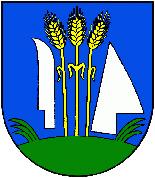   schvaľovacia doložka   územný plán obce malé hoste   zmeny a doplnky č. 1   schválené obecným zastupiteľstvom   v malých hostiach uznesením č. 3/2019   zo dňa 25. januára 2019  marta gregorová, starostka obce  .....................................................................   meno a podpis oprávnenej osoby, pečať  záväzná časť vyhlásená vzn č. 1/2019  Objednávateľ :    Obec Malé Hoste  Kontaktná osoba: Marta Gregorová - starostka obce  Poverená   obstarávaním:     Ing. Katarína Francová                             č. preukazu 227  Zhotoviteľ :          Ing. arch. Anton  Supuka                             autorizovaný architekt SKA                             LANDURBIA B. Bystrica                             landurbia@gmail.com             Stupeň :              čistopis  Č. zákazky :        3/2018  Dátum :               Február 2019 Spracovateľský kolektívHlavný riešiteľ:			        Ing. arch. Anton SupukaUrbanizmus, architektúra, kultúrne dedičstvo, občianska vybavenosť, demografia,bytová výstavba, rekreácia, výroba, ochrana prírody                        a tvorba krajiny:		                   Ing. arch. Anton SupukaDopravný systém:			        Ing. Karol SlivkaničEnergetika:	                                        Ing. Pavel HrivnákElektronické komunikácie:                     Ing. Peter HolecVodné hospodárstvo apoľnohospodárska pôda :		         Ing. Miroslava Supuková Plynofikácia a vykurovanie :                   Dušan SlašťanPočítačová grafika:                                Ing. arch. Ivan Supuka Pohľad na centrum obce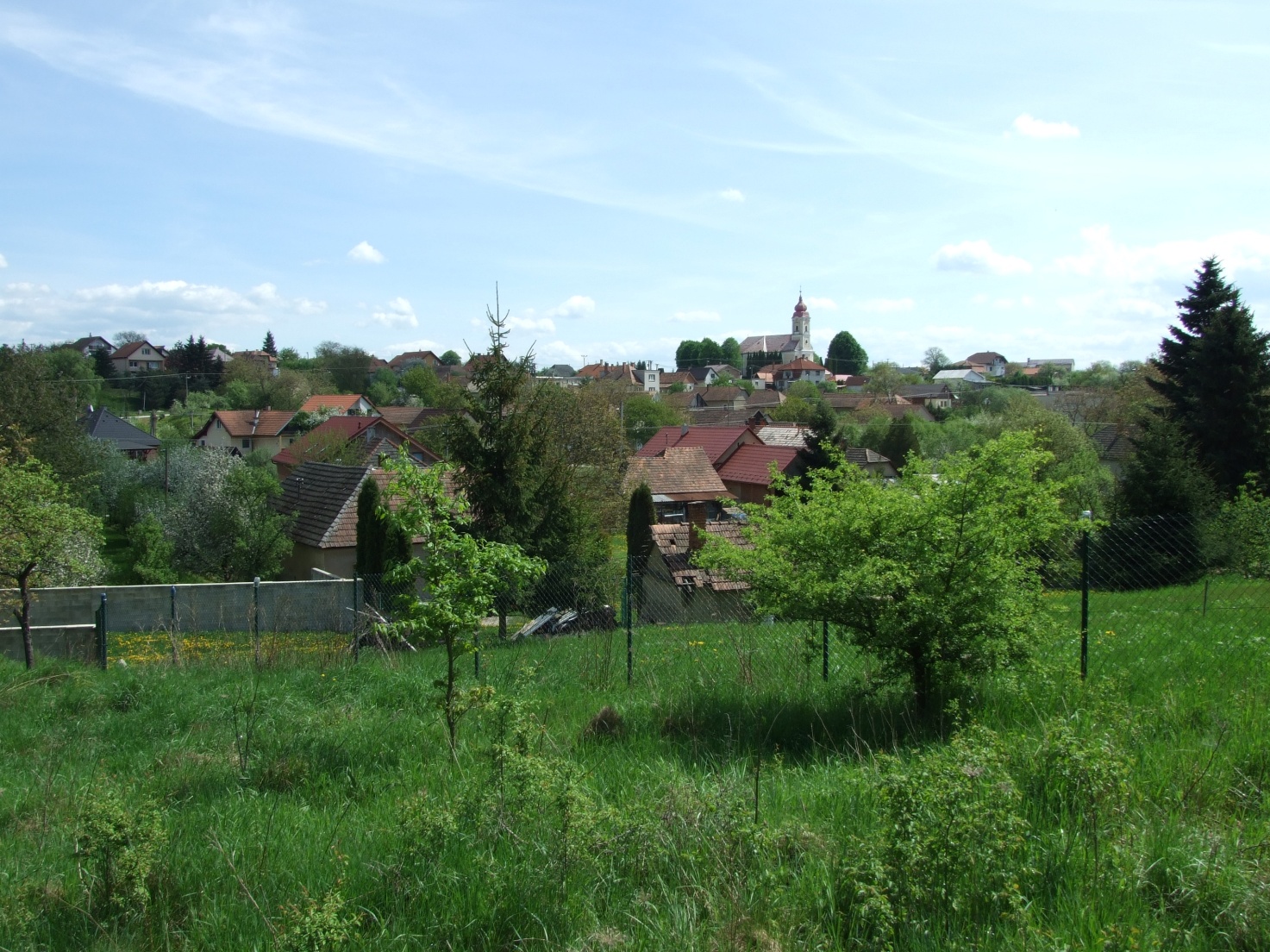 Obsah dokumentácietextová časťÚvod - základné ciele územného Plánu..........................................................6A.1. Hlavné ciele riešenia a problémy, ktoré územný plán rieši.................................................6A.2. Vyhodnotenie doterajšieho územného plánu obce................................................................6A.3. Údaje o súlade riešenia so zadaním.............................................................................................6Riešenie územného plánu......................................................................................7    B.1.  vymedzenie riešeného územia a jeho geografický opis.............................................7                                                          B.2.  väzby vyplývajúce z riešenia a záväzných častí územného plánu          regiónu........................................................................................................................7                                                                                                                                 B.3.  základné demografické, sociálne a ekonomické rozvojové         predpoklady obce.....................................................................................................12                                                                                                                                                                                                                                                                                                                                                                                                                                  B.4.  riešenie záujmového územia a širšie vzťahy dokumentujúce                                                   začlenenie riešeného obce do systému osídlenia....................................................12                                                  B.5.  návrh urbanistickej koncepcie priestorového usporiadania.................................12                                                          B.6.  návrh funkčného využitia územia obce.....................................................................12                                                                                    B.7.  návrh riešenia bývania, občianskeho vybavenia so          sociálnou   infraštruktúrou, výroby a rekreácie..................................................12                                                                                                                                                                                 B.8.  vymedzenie zastavaného územia obce......................................................................13                                                                               B.9.  vymedzenie ochranných pásiem a chránených území podľa          osobitných predpisov...............................................................................................14                                                                                                                        B.10.návrh na riešenie záujmov obrany štátu, požiarnej ochrany,          ochrany  pred povodňami.........................................................................................14                                                                                                B.11.návrh ochrany prírody a tvorby krajiny, vrátane prvkov          územného systému ekologickej stability a          ekostabilizačných opatrení.....................................................................................14                                                                                            B.12.návrh koncepcie verejného dopravného a technického vybavenia                                  dopravný systém obceenergetika a elektronické komunikácievodné toky a vodné hospodárstvo.......................................................................15                                                                         B.13.koncepcia starostlivosti o životné prostredie......................................................21                                                                          B.14.vymedzenie a vyznačenie prieskumných území,          chránených ložiskových území a dobývacích priestorov.......................................21                                                                                                                    B.15.vymedzenia plôch vyžadujúcich zvýšenú ochranu,         napr. záplavové územie, územie znehodnotené ťažbou.............................................21                                                                                                           B.16.vyhodnotenie perspektívneho použitia poľnohospodárskeho         pôdneho fondu a lesného pôdneho fondu na           nepoľnohospodárske účely......................................................................................21                                                                                                      B.17.komplexné hodnotenie navrhovaného riešenia najmä        z hľadiska environmentálnych, ekonomických,        sociálnych a územnotechnických dôsledkov............................................................30                                                         C. Záväzná časť...........................................................................................................31                                                                                                                     zásady a regulatívy priestorového usporiadania a funkčného využitia územia................................................................................................................................31                                                                                                                 Určenie prípustných, obmedzujúcich a vylučujúcich podmienok        využitia plôch, intenzity ich využitia......................................................................................32                                                                                                  3.   Zásady a regulatívy pre umiestnenie občianskeho vybavenia.........................................33                                       4.   Zásady a regulatívy verejného dopravného a technického      vybavenia územia.............................................................................................................................34                                                                                                                                                                    Zásady a regulatívy pre zachovanie kultúrnohistorických hodnôt, pre ochranu a využívanie prírodných zdrojov, pre ochranu prírody a tvorbu krajiny, pre vytváranie a udržiavanie ekologickej stability, vrátane plôch zelene...................................................................................................................35                                                                                                                                                                                  6.   Zásady a regulatívy pre starostlivosť o životné prostredie.............................,..........37                                   7.   Vymedzenie  zastavaného územia obce..........................................................................,..........40                                                                             8.   Vymedzenie ochranných pásiem a chránených území................................................,.........40                                                  9.   Plochy pre verejnoprospešné stavby.....................................................................................41                                                                     10. Určenie území pre ktoré je potrebné obstarať územný plán...........................................42                            11. Zoznam verejnoprospešných stavieb.......................................................................................42                                                                      12. schéma záväzných častí územného plánu................................................................................42                                                                                                      D. doplňujúce údaje .................................................................................................43                                                                                                         grafická časť1. Širšie územné vzťahy................................................................. M 1:100 0002. riešenie katastrálneho územia    ochrana prírody a krajiny...................................................... m 1:20 0003. komplexné priestorové riešenie .........................................  M 1: 2 8804. riešenie verejného dopravného vybavenia ......................  M 1: 2 8805. riešenie energetiky a telekomunikácií ................................ M 1: 2 8806. riešenie vodného hospodárstva ..........................................  m 1: 2 8807. verejnoprospešné stavby ......................................................  M 1: 2 8808. ochrana pôdy ..............................................................................  M 1: 2 880A. Úvod - základné ciele územného plánu_________________________________________________________________________A.1. Hlavné ciele riešenia a problémy, ktoré územný plán rieši- aktualizácia súčasného stavu riešeného územia a návrh priestorového a funkčného využívania riešeného územia- zosúladenie územného plánu obce s územnoplánovacou dokumentáciou vyššieho stupňa- návrh nových lokalít pre umiestnenie pre funkciu bývania formou IBV- zmena funkčného využitia bývalej školy na obytné účely.A.2. Vyhodnotenie doterajšieho územného plánu obce        Obec má spracovaný územný plán obce schválený Obecným zastupiteľstvom Malé Hoste Uznesením č. 11/2008/C zo dňa 28. 3. 2008. Podľa tohto územného plánu bol rozvoj obce v uplynulých rokoch usmerňovaný. Od schválenia územného plánu obce uplynulo už 10 rokov a čiastočne sa zmenili podmienky a požiadavky na rozvoj obce. Z tohto dôvodu sa obec rozhodla územný plán obce aktualizovať formou zmien a doplnkov č. 1.          Na základe výsledkov výberového konania - prieskumu trhu, bol vyhotovením zmien a doplnkov č. 1 poverený Ing. arch. Anton Supuka - LANDURBIA Banská Bystrica.         Zmeny a doplnky č. 1 územného plánu sú zabezpečované na základe uznesenia Obecného zastupiteľstva v Malých Hostiach č. 02/2017 zo dňa 15. 12. 2017. Vyhotovené boli v období 2017 - 2018. Schválené boli Obecným zastupiteľstvom v Malých Hostiach uznesením č. 3/2019 dňa 25. 01. 2019 a VZN nadobudlo účinnosť dňa 6. 02. 2019.A.3. Údaje o súlade riešenia so zadaním         Zadanie bolo spracované v roku 2003 a schválené Obecným zastupiteľstvom v Malých Hostiach uznesením č. 11/03 zo dňa 12. 12. 2003, ktoré stanovili hlavné ciele rozvoja obce :-  zvýšenie ekologickej stability územia zväčšením plôch vzrastlej stromovej a krovinnej vegetácie v zastavanom území aj v celom katastrálnom území-  riešenie možnosti bytovej výstavby formou bytových i rodinných domovdobudovanie siete občianskej vybavenosti-  riešenie kapacít sociálnej infraštruktúry najmä pre starších obyvateľov obce-  zlepšenie dopravnej siete obce ( štátnej cesty, miestnych komunikácií, účelových komunikácií, cyklistických trás, peších komunikácií a priestranstiev, odstavných plôch a autobusových zastávok )-  dobudovanie chýbajúcich zložiek technickej infraštruktúry    ( vodovodu, kanalizácie, čistiarne odpadových vôd )-  zvýšenie počtu pracovných príležitosti v obci a v mikroregióne-  zlepšenie stavebnotechnického stavu domového fondu-  oživenie kultúrnohistorických a  zvykoslovných tradícií a (v spolupráci s ostatnými obcami mikroregiónu) rozvoj vidieckeho turizmu.                Zmeny a doplnky č. 1 sú vyhotovené v súlade so schváleným zadaním.B. Riešenie územného plánu B.1. vymedzenie riešeného územia a jeho geografický opis_________________________________________________________________________Text kapitoly sa nemení.B.2. väzby vyplývajúce z riešenia a záväzných častí územného plánu  regiónu___________________________________________________________________________1. V oblasti usporiadania územia, osídlenia a rozvoja sídelnej štruktúry1.15.1 podporovať vzťah urbánnych a rurálnych území v novom partnerstve 			založenom na integrácii funkčných vzťahov mesta a vidieka a kultúrno-			historických a urbanisticko-architektonických daností1.15.2 zachovať pôvodný špecifický ráz vidieckeho priestoru, vychádzať z 				pôvodného charakteru zástavby a historicky utvorenej okolitej krajiny; 			zachovať historicky utváraný typ zástavby obcí (kopaničiarsky v podhorí 			Malých a Bielych Karpát, Myjavskej pahorkatiny, poľnohospodársky v nive 			Váhu a Nitry, vinohradnícky v oblasti Nového Mesta nad Váhom) a 				zohľadňovať národopisné špecifiká jednotlivých regiónov.(slovenský, 			kopaničiarsky, nemecký)1.15.3 pri rozvoji vidieckych oblastí zohľadňovať ich špecifické prírodné a krajinné prostredie a pri rozvoji jednotlivých činností dbať na zamedzenie, resp. obmedzenie možných negatívnych dôsledkov týchto činností na krajinné a životné prostredie vidieckeho priestoru.1.15.4 vytvárať podmienky dobrej dostupnosti vidieckych priestorov k sídelným	centrám, podporovať výstavbu verejného dopravného a technického 			vybavenia obcí, moderných informačných technológií tak, aby vidiecke 			priestory vytvárali kultúrne a pracoviskovo rovnocenné prostredie voči 			urbánnym priestorom a dosiahnuť tak skĺbenie tradičného vidieckeho 			prostredia s požiadavkami na moderný spôsob života.1.17 Pokračovať v systematickom prieskume radiačnej záťaže obyvateľstva a vyčleniť územia a oblasti, kde sú potrebné protiradónové opatrenia pri výstavbe nových objektov alebo kde je nutné realizovať sanačné opatrenia v už existujúcom bytovom fonde s cieľom chrániť obyvateľov pred touto záťažou; na území, na ktorom je potrebné vzhľadom na výsledky monitorovania záťaže radónom realizovať potrebné protiradónové opatrenia, neplánovať výstavbu rekreačných objektov, nemocníc, školských a predškolských zariadení a liečební.1.18 Podporovať sídelný rozvoj vychádzajúci z princípov trvalo udržateľného rozvoja, zabezpečujúceho využitie územia aj pre nasledujúce generácie 1.19 Územný a priestorový rozvoj orientovať prednostne na intenzifikáciu zastavaných území, na zvyšovanie kvality a komplexity urbánnych prostredí. Vytvárať podmienky pre kompaktný územný rozvoj, nepodporovať územné zrastanie sídiel ako aj vylúčiť výstavbu v územiach, vymedzených záplavovými čiarami.2. 	V oblasti rekreácie a cestovného ruchu2.4      skvalitňovať a vytvárať podmienky pre rozvoj vidieckeho cestovného ruchu a	agroturistiky predovšetkým v sídlach s perspektívou rozvoja týchto progresívnych	aktivít podporovať združenia a zoskupenia obcí s takýmto zameraním na území    kraja,2.5      usmerňovať rozvoj individuálnej rekreácie do vhodných sídiel na chalupársku     rekreáciu,2.12    Na celom území Trenčianskeho kraja podporovať a usmerňovať využitie územia pre 	rozvoj rekreácie a cestovného ruchu v súlade s rešpektovaním prírodných hodnôt 	územia.3. 	V oblasti sociálnej infraštruktúry3.2  	Zdravotníctvo3.2.1  	Zabezpečiť dostupnosť zdravotnej starostlivosti pre obyvateľov Trenčianskeho kraja a napĺňanie verejnej minimálnej siete poskytovateľov zdravotnej starostlivosti. 3.2.2  vytvárať podmienky pre rovnocennú prístupnosť a primeranú dostupnosť obyvateľov 	jednotlivých oblastí kraja k nemocničným zariadeniam a službám,3.2.3   Modernizovať zdravotnícku infraštruktúru nemocníc v zriaďovateľskej pôsobnosti Trenčianskeho samosprávneho kraja (obnova a rekonštrukcia budov, obnova a doplnenie prístrojového vybavenia)3.2.5 Zlepšovať kvalitu poskytovanej zdravotnej starostlivosti a spokojnosť pacientov so  zdravotnou starostlivosťou v Trenčianskom kraji,3.3  	Sociálna starostlivosť3.3.2  	Podporovať a aktívne rozvíjať sieť sociálnych služieb v súlade s prechodom inštitucionálnej starostlivosti na komunitný spôsob poskytovania sociálnych služieb (deinštitucionalizácia, transformácia),3.3.3  	Podporovať vytváranie a vytvárať ambulantné formy sociálnych služieb. Vytvárať dostupnú a prepojenú sieť sociálnych služieb v súlade s napĺňaním potrieb prijímateľov sociálnej služby - občanov,3.3.4  	Usmerňovať a podporovať obce a mestá v zriaďovaní druhov sociálnych služieb ako zariadenie pre seniorov, zariadenie opatrovateľskej služby, denný stacionár a pod., pre osoby v poproduktívnom veku vzhľadom k demografickému vývoju v územnom obvode Trenčianskeho samosprávneho kraja4. 	V oblasti usporiadania územia z hľadiska kultúrno-historického dedičstva4.1 	rešpektovať kultúrno-historické dedičstvo, predovšetkým vyhlásené kultúrne pamiatky, vyhlásené a urbanistické súbory (mestské pamiatkové rezervácie, pamiatkové zóny a ich ochranné pásma) a súbory navrhované na vyhlásenie a historické krajinné štruktúry (pamiatkovo chránené parky)4.2 	rešpektovať typickú formu a štruktúru osídlenia charakterizujúcu územie kraja	(kopaničiarske osídlenie),4.3 	uplatňovať a rešpektovať typovú a funkčnú profiláciu jednotlivých mestských a	vidieckych sídiel,4.4 	rešpektovať dominantné znaky typu krajinného prostredia,	4.5  	Posudzovať pri rozvoji územia kraja význam a hodnoty jeho kultúrno – historických 	daností v nadväznosti na všetky zámery v sociálne ekonomickom rozvoji.4.6  	Zohľadňovať a revitalizovať v územnom rozvoji kraja:4.6.2  	územia historických jadier miest a obcí, ako potenciál kultúrneho dedičstva4.6.3  	známe a predpokladané lokality archeologických nálezísk a nálezov v zmysle pamiatkového zákona,4.6.5  	územia miest a obcí, kde je zachytený historický stavebný fond, ako aj časti 	rozptýleného osídlenia,4.6.6  	historické technické diela.4.6.8   pamätihodnosti, ktorých zoznam vedú jednotlivé obce5.       V oblasti usporiadania územia z hľadiska ochrany prírody a krajiny, ochrany poľnohospodárskej pôdy a lesných pozemkov a v oblasti vytvárania a udržania ekologickej stability 5.1 	rešpektovať poľnohospodársku pôdu a lesné pozemky ako faktor limitujúci	urbanistický rozvoj kraja, definovaný v záväznej časti územného plánu.5.2 	realizovať systémy správneho využívania poľnohospodárskych pôd a ich ochranu pred eróziou, zaburinením, nadmernou urbanizáciou, necitlivým riešením dopravnej siete a pred všetkými druhmi odpadov,5.3      obhospodarovať lesné pozemky v súlade s platnými programami starostlivosti o lesy,5.4     v jednotlivých okresoch kraja spravovať neproduktívne a nevyužiteľné pozemky podľa  stanovištne vhodných manažmentových opatrení pre obnovu prirodzených biotopov,5.5 	podporovať riešenie eróznych problémov, ktoré je navrhované v rámci pozemkovýchúprav a projektov miestneho územného systému ekologickej stability, prostredníctvom remízok, protierózných pásov a vetrolamov, v oblastiach Myjavskej pahorkatiny, Bielych Karpát, Malých Karpát, Strážovských vrchov , Beskýd,  Javorníkov a Považského Inovca,5.7 	obmedzovať zmenu vodného režimu a melioráciu pozemkov v kontakte s chránenými územiami a mokraďami,5.8 	vytvárať podmienky pre zastavenie procesu znižovania biodiverzity v celom území	kraja,5.9 	podporovať opatrenia na sanáciu a rekultiváciu zosuvných a opustených ťažobných,	poddolovaných území a začleniť ich do funkcie krajiny. V oblasti flyšových hornatín  a vrchovín ponechať zosuvné mokrade v prirodzenom režime,5.11 	postupne riešiť problematiku budovania spevnených a nespevnených lesných ciest tak, aby nedochádzalo k erózii pôd na svahoch,5.12 	revitalizovať priestory so zmenenou krajinnou štruktúrou podľa osobitných	revitalizačných programov,5.14 	rekultivovať jestvujúce vyťažené priestory štrkovísk, zemníkov, lomov,5.15 	uplatňovať opatrenia na zlepšenie stavu kvality ovzdušia na území TSK, ktoré vyplývajú z aktuálnej platnej legislatívy v tejto oblasti (Programy na zlepšenie kvality ovzdušia, Akčné plány) 5.15.1 zohľadňovať pri rozvoji urbanizácie pôsobenie hluku z dopravy a v prípade potreby navrhovať protihlukové opatrenia, 5.15.2 podporovať účinnú a postupnú sanáciu starých environmentálnych záťaží, vrátane banských diel, 5.15.3 klásť dôraz na situovanie bývania mimo území s vysokým radónovým rizikom, resp. pred výstavbou stanoviť výšku radónového rizika 5.15.4 pri návrhu výstavby priemyselných areálov na dotyku s obytnou zónou zabezpečiť ochrana vnútorného prostredia budov a priľahlého vonkajšieho chráneného územia pred hlukom z vonkajšieho prostredia, 5.15.5 pri návrhu, výstavbe alebo podstatnej rekonštrukcii dopravných stavieb  zabezpečiť, aby hluk v súvisiacom vonkajšom alebo vnútornom prostredí neprekročil najvyššie prípustné hodnoty 5.16 	rešpektovať pri organizácii, využívaní a rozvoji územia význam a hodnoty jeho 	prírodných daností a najmä v osobitne chránených častiach prírody (v zmysle územnej ochrany, sústavy NATURA 2000 a pod.), biotopov európskeho a národného významu,“ prvkoch územného systému ekologickej stability, NECONET, zvlášť 	biotopoch osobitne chránených a ohrozených druhov bioty, mokradí a voľne žijúcich živočíchov. Využívanie územia zosúladiť s funkciou ochrany prírody a krajiny.5.18 	v miestach s intenzívnou veternou a vodnou eróziou zabezpečiť protieróznu ochranu	pôdy prevažne v oblastiach Myjavskej pahorkatiny, Bielych Karpát, Malých Karpát,	Strážovských vrchov, Považského Inovca, Tríbeča, Vtáčnika, Javorníkov.5.21 	v spolupráci s orgánmi ochrany prírody revitalizovať toky upravené na kanálový typ, kompletizovať sprievodnú vegetáciu výsadbou pásu domácich druhov drevín a krovín pozdĺž tokov zvýšením podielu trávnych porastov na plochách okolitých mikrodepresií, čím vzniknú podmienky na realizáciu navrhovaných biokoridorov pozdĺž tokov5.22 	venovať pozornosť revitalizácii jestvujúcich potokov a prinávráteniu funkcie čiastočne likvidovaným resp. nevhodne upraveným tokom na riešenom území -zvlášť mimo zastavané územie obcí (zapojenie pôvodných ramien, važín, prírodných úprav brehov a pod. - napr. Dudváh, Biely potok, apod.), vysadiť lesy v nivách riek na plochách náchylných na eróziu, chrániť mokrade, spomaliť odtok vôd v upravených korytách6. 	V oblasti usporiadania územia z hľadiska hospodárskeho rozvoja6.1 	vytvárať podmienky pre zlepšenie výkonnosti a efektívnosti hospodárstva a  harmonicky využívať celé územie kraja,6.2 	nové podniky lokalizovať predovšetkým do disponibilných plôch v intraviláne obcí v	existujúcich hospodárskych areáloch, prípadne uvažovať s možným využitím	uvoľnených areálov poľnohospodárskych dvorov,7	V oblasti rozvoja nadradenej dopravnej infraštruktúry8. 	V oblasti nadradenej technickej infraštruktúry8.1. 	Energetika8.1.1 	rešpektovať jestvujúce koridory pre nadradený plynovod a elektrické vedenie 		pre veľmi vysoké napätie,8.2. 	Vodné hospodárstvo8.2.3 	Na úseku verejných vodovodov:V okrese Bánovce nad Bebravou a Partizánske:	a) vybudovať prívod vody pre obce Zlatníckej doliny z Ponitrianského 			skupinového vodovodu, prívodu z Motešíc,8.2.4 	Na úseku verejných kanalizácií:v súlade s Plánom rozvoja verejných vodovodov a verejných kanalizácii pre územie Slovenskej republiky a Koncepciou vodohospodárskej politiky Slovenskej republiky a v súlade s plánom rozvoja verejných vodovodov a verejných kanalizácií pre územie Trenčianskeho kraja:	a)  zabezpečiť zodpovedajúcu úroveň odvádzania a čistenia komunálnych 	odpadových vôd s odstraňovaním nutrientov z aglomerácií1 s produkciou 	organického znečistenia väčšou ako 10 000 EO v súlade s plánom rozvoja 	verejných kanalizácií,       I)  zabezpečiť výstavbu alebo dobudovanie kanalizačných systémov a rekonštrukcií ČOV v aglomeráciách od 2 000 do 10 000 ekvivalentných obyvateľov:          16. Aglomerácia Šišov.8.2.5 	Na úseku odtokových pomerov povodí: v súlade s požiadavkami ochrany prírody	a odporúčaniami Rámcovej smernice o vodách Plánu manažmentu povodňového  rizika v čiastkovom povodí Váhu, Nitry a Myjavy	a) vykonávať na upravených tokoch údržbu za účelom udržiavania 				vybudovaných kapacít,	b) zlepšovať vodohospodárske pomery na malých vodných tokoch a v povodí 	zásahmi smerujúcimi k stabilizácii pomerov v extrémnych situáciách tak 	povodňových, ako aj v období sucha,           c) zabezpečiť na neupravených úsekoch tokov predovšetkým ochranu 			intravilánov miest a obcí, nadväzne komplexne riešiť odtokové pomery na 			tokoch v súlade s rozvojovými programami a koncepciou rozvoja,           f) vytvoriť podmienky pre včasnú prípravu a realizáciu protipovodňových 			opatrení,	g) zabezpečiť ochranu inundačných území tokov a zamedziť v nich výstavbu a 		iné nevhodné činnosti8.2.7	V oblasti protipovodňovej ochrany8.2.7.1 rešpektovať záplavové čiary, vyplývajúce z máp povodňového ohrozenia a povodňového rizika, hlavne v oblastiach, v ktorých možno predpokladať pravdepodobný výskyt významného povodňového rizika9.1. 	V oblasti odpadového hospodárstva9.1.1   rešpektovať vypracované platné programy odpadového hospodárstva na úrovni štátu a Trenčianskeho kraja 9.1.2   podporovať separovaný zber využiteľných zložiek s cieľom znížiť množstvo komunálneho odpadu ukladaného na skládky, 9.1.3   podporovať zakladanie a rozvoj kompostární v obciach9.1.5   podporovať zmapovanie a odstránenie vo voľnej krajine rozptýleného odpadu  a nelegálnych skládok odpadu a následne revitalizáciu týchto plôch,   Verejnoprospešné stavby v oblasti vodného hospodárstva1. Oblasť zásobovania pitnou vodou1.1  	Prívod vody do Zlatníckej doliny (Zlatníky, Malé Hoste, Pochabany, Veľké Hoste	a Libichava) z Ponitrianskeho skupinového vodovodu, 2. Oblasť odvádzania a čistenia odpadových vôd           Verejné kanalizácie v jednotlivých aglomeráciách           13. Aglomerácia Šišov,B.3. základné demografické, sociálne a ekonomické rozvojové       predpoklady obce                                                                                                                                                                                                                                                                                                                                                                                                                               _________________________________________________________________________Kapitola sa dopĺňa v časti "Obec má nasledujúce rozvojové predpoklady" v druhom odrazníku o vetu:Rozvoj bývania vo forme IBV je možný aj mimo hranice zastavaného územia s prihliadaním na vlastnícke vzťahy k pozemkom.b.4. riešenie záujmového územia a širšie vzťahy dokumentujúce    začlenenie riešeného územia obce do systému osídlenia___________________________________________________________________________Text kapitoly sa nemení.b.5.  návrh urbanistickej koncepcie priestorového usporiadania_________________________________________________________________________Prvá veta za podnadpisom Návrh urbanistickej kompozície sa ruší a nahrádza sa textom:         V riešení vychádzame z existujúcej urbanistickej koncepcie a pri návrhu nových rozvojových lokalít využívame voľné plochy vo vnútri hranice zastavaného územia a plochy v nadväznosti na v súčasnosti zastavané územie.b.6.  návrh funkčného využitia obce_________________________________________________________________________Text kapitoly sa nemení.b.7. návrh riešenia bývania, občianskeho vybavenia so sociálnou infraštruktúrou, výroby a rekreácie_________________________________________________________________________Mení sa prehľad "Predpokladaný vývoj počtu obyvateľov":Rok                                               Počet obyvateľov_________________________________________________________________________2018                                                          399_________________________________________________________________________2030                                                          450  Upravuje sa prehľad návrhu bytovej výstavby:Návrh bytovej výstavby k roku 2030Byty v bytových domoch  (HBV)                                                   4 + 8 b.j.           12 b.j.Byty v rodinných domoch  (IBV)                                                 31 + 20 b.j.          51 b.j. Spolu                                                                                        35 + 28 b.j           63 b.j.  Dopĺňa sa rozmiestnenie bytovej výstavby:Rozmiestnenie bytovej výstavbyČíslo lokality                                                                                počet bytov_________________________________________________________________________16A  (zmena funkcie bývalej školy na bývanie)                               8 HBV22                                                                                                       2 IBV23                                                                                                       4  "         24                                                                                                       2  "25                                                                                                       1  "  26                                                                                                       1  "  27                                                                                                       1  " 28                                                                                                       1  "29                                                                                                       1  "30                                                                                                       1  "31                                                                                                       5  "      32                                                                                                       1  "              _________________________________________________________________________Spolu                            (8 b.j. HBV + 20 b. j. IBV)                             28 b. j.       b.8.  vymedzenie zastavaného územia obce_________________________________________________________________________Kapitola sa dopĺňa o text:Zastavané územie sa rozširuje na severozápadnom okraji o lokalitu IBV č. 22, na západnom okraji o lokality č. 25 a 26, na južnom okraju no lokality č. 28 a 32 a na východnom okraji o lokalitu č. 30.b.9. vymedzenie ochranných pásiem chránených území podľa     osobitných predpisov_________________________________________________________________________Dopĺňa sa časť c/ ochranné pásma dopravnej a technickej infraštruktúry na konci o odrazník:-   Ochranné pásma vodohospodárskych zariadení      Pre verejné vodovody a verejné kanalizácie je vymedzené najmenšou vodorovnou  vzdialenosťou od vonkajšieho pôdorysného okraja vodovodného a kanalizačného potrubia na obidve strany: 1,5 m pri verejnom vodovode a verejnej kanalizácii do priemeru 500 mm vrátane, 2,0 m od osi vodovodnej prípojky obojstranne, 0,75 m od osi kanalizačnej prípojky obojstranne,- Ochranné pásmo pohrebiska je podľa § 15 ods. 7 zákona č. 131/2010 Z.z. o pohrebníctve 50 m od hranice pozemku pohrebiska. -  Zákon č. 131/2010 Z.z. o pohrebníctve konštatuje, že budovy už stojace v ochrannom pásme pohrebiska zostanú zachované. Zákon neobmedzuje užívanie týchto budov ich vlastníkmi. Časťou výkonu vlastníckeho práva k danej stavbe je aj možnosť ju modifikovať t. j. vykonávať rekonštrukciu či zmenu účelu užívania už existujúcej stavby.b.10. návrh na riešenie záujmov obrany štátu, požiarnej ochrany, ochrany pred povodňami_________________________________________________________________________          Text kapitoly sa nemení.b.11. návrh ochrany prírody a tvorby krajiny, vrátane prvkov  územného systému ekologickej stability a ekostabilizačných opatrení_________________________________________________________________________Kapitola sa dopĺňa o text:             V rámci katastrálneho územia Malé Hoste sa nachádzajú lesné pozemky s lesnými porastmi. V rámci lesných porastov sú evidované lesné biotopy dubovo-hrabové lesy karpatské Ls2.1 — biotop národného významu. Popri vodnom toku Livina sa vyskytujú biotopy jaseňovo — jelšové podhorské lužné lesy Ls1.3 - biotop európskeho významu (91 EO) s prechodom ojedinele do biotopu vŕbovo-topoľové nížinné lužné lesy Ls1.1 biotop, európskeho významu (91 EO). V rámci nelesných pozemkov na TTP a pasienkov sa miestami vyskytujú lúčne biotopy, nížinné a podhorské kosné Iúky Lk1 — biotop európskeho významu.             Riešené plochy nie sú v kolízii s uvedenými biotopmi a nie je potrebné ich premietať do grafickej časti dokumentácie.b.12.   návrh koncepcie verejného dopravného a technického vybavenia_________________________________________________________________________V podkapitole Dopravný systém obce sa dopĺňa časť f/ Miestne komunikácie:          Miestna komunikácia sa predlžuje na západnom okraji obce o 300 m smerom západným v trase existujúcej nespevnenej účelovej komunikácie v kategórii MOK 4/30.Miestne komunikácie sa rozširujú o prístupy k lokalitám IBV č. 22 (parcely č. 1150/2, 1195/2, 1195/3), 31( parcely č. 824/4, 824/10 a 824/54.Podkapitola "energetika a telekomunikácie" sa v častiach Elektrické rozvody a Sekundárne rozvody ruší a nahrádza sa novým textom:Zásobovanie elektrickou energiou: Súčasný stav v zásobovaní elektrickou energiou         Obec malé Hoste  je zásobovaná elektrickou energiou z 22 kV vzdušného vedenia č.299 z ktorého sú prevedené  VN prípojky k trafostaniciam.. Pre zásobovanie obce slúžia nasledovné trafostanice:          TS-1,  2½  stĺpová betónová, výkon 630 kVA, 3 vývod  pre  obec.  Je  umiestnená v centre obce pri kostole.          TS-2, stožiarová o výkone 250 kVA, 2 vývod  pre  obec. Je  situovaná  v  severnej časti obce pri štátnej ceste III/06462.          TS-3, stožiarová výkon 400 kVA, 1 vývod  na vzdušné vedenie, 2 posilňovacie vývody káblom RETILENS. Situovanie trafostanice je pri miestnej komunikácii paralelnej ku štátnej ceste III/06462.          TS-4,  2½  stĺpová betónová výkon 400 kVA, 2 vývod  na vzdušné vedenie, 1  posilňovací  vývod káblom RETILENS. Je situovaný v južnej časti obceSekundárne rozvody	Sekundárne vzdušné rozvody sú vedené na betónových  podperných stĺpoch. Elektrická sieť v obci Malé Hoste je po rekonštrukcii s predimenzovanými výkonmi existujúcich transformátorov. Dôvodom je nerealizované elektrické vykurovanie. Vonkajšie osvetlenie je riešené žiarivkovými svietidlami na výložníkoch osadenými na stĺpoch sekundárnej NN siete. Rozvod pre napájanie verejného osvetlenia je prevedený vodičmi AlFe6 16 mm2,  ktoré sú napojené  zo skríň RVO pre ovládanie osvetlenia.Súčasná energetická bilancia obce	Celkový výkon trafostaníc v obci Malé Hoste v súčasnosti postačuje pre zásobovanie obce elektrickou energiou a má rezervu aj pre navrhovanú výstavbu bytových jednotiek. Navrhovaný stav             Napojenie navrhovaných bytových jednotiek na elektrickú energiu bude prevedené Nasledovne:Lokalita č.16A:      -  výstavba 8 bytov v bytovom domeNN prívod navrhujeme novým zemným káblom z jestvujúceho NN rozvodu,alebo z trafostanice TS4. V prípade nedostatku výkonu tejto trafostanice bude ju potrebné rekonštruovať na vyšší výkon.Lokalita č.22:         -  výstavba 2 rodinných domov.                                   Pre napojenie týchto RD je potrebné vybudovať nový NN prívod                                    z trafostanice TS2Lokalita č.23:         -  výstavba 4 rodinných domov.                                  Pre napojenie týchto RD je potrebné vybudovať nový NN prívod                                    z trafostanice TS3.Lokalita č.24:         - výstavba 2 rodinných domov                                  Napojenie týchto domov previesť z jestvujúceho NN rozvodu Lokalita č.25:         - výstavba 1 rodinného domu                                  Napojenie domu previesť z jestvujúceho NN rozvodu Lokalita č.26:         - výstavba 1 rodinného domu	Pre napojenie tohto RD vybudovať NN prívod z jestvujúceho NN rozvoduLokalita č.27:         - výstavba 1 rodinného domu	Pre napojenie tohto RD vybudovať NN prívod z jestvujúceho NN rozvoduLokalita č.28:         - výstavba 1 rodinného domu                                  Napojenie domu previesť z jestvujúceho NN rozvodu Lokalita č.29:         - výstavba 1 rodinného domu	 Pre napojenie tohto RD vybudovať NN prívod z jestvujúceho NN rozvoduLokalita č.30:         - výstavba 1 rodinného domu                                  Napojenie domu previesť z jestvujúceho NN rozvodu Lokalita č.31:         - výstavba 5 rodinných domov                                  Napojenie týchto domov previesť z jestvujúceho NN rozvodu.                                 V prípade nedostatku výkonu bude potrebné rekonštruovať trafostanicu TS4 na vyšší výkon.Lokalita č.32:         - výstavba 1 rodinného domu	Pre napojenie tohto RD vybudovať NN prívod z jestvujúceho NN rozvoduV časti "Plynové rozvody" sa text ruší a nahrádza sa novým textom:Širšie vzťahy               Na území obce sa nachádza distribučná sieť prevádzkovaná akciovou spoločnosťou Slovenský plynárenský priemysel - distribúcia. Stredotlaková distribučná sieť je s maximálnym prevádzkovým tlakom do 300 kPa. Obec Malé Hoste ja zásobovaná zemným plynom z VTL plynovodu PL Rybany - TU Rybany DN 200 PN 25 OP do 2,5 MPa. Prívod zemného plynu do regulačnej stanice je zabezpečený cez VTL pripojovací plynovod PR Livinské Opatovce DN 100 PN 25 OP do 2,5 MPa.              Zdrojom zásobovania obce zemným plynom je regulačná stanica RS Livinské Opatovce 2,5 MPa/300 kPa, výkon 3600 m3/hod. , z ktorej sú zásobované obce Livinské Opatovce, Chudá Lehota, Borčany, Šišov, Libichava, Veľké Hoste, Pochabany, Malé Hoste a Zlatníky. Distribučná sieť v obci Malé Hoste je vybudovaná z materiálu PE. Rozmiestnenie plynárenských zariadení na území obce Malé Hoste je zakreslené vo výkrese č. 5.Prehľad existujúcich odberných miest plynu:Bývanie:                                                                                140 rodinných domovObčianska vybavenosť a výroba:                                         počet zamestnancov_________________________________________________________________________Obecný úrad                                                                                       4Farský úrad                                                                                        2Kultúrny dom  150 miest + knižnica                                                  1Predajňa JEDNOTA                                                                            2      Pohostinstvo - dve prevádzky                                                           4Výroba - stavebniny                                                                           6_________________________________________________________________________Spolu                                                                                                 19Navrhované riešenie:          Plynofikácia navrhovaných rodinných domov, sa bude realizovať predĺžením jestvujúcich rozvodov STL a vysadením odbočiek pre nové rodinné domy. Na každý rodinný dom musí byť spracovaná projektová dokumentácia plynofikácie. Všetky stupne PD musia byt konzultované s prevádzkovaním plynovodnej siete, SPP . a. s. Rozvody STL plynovej siete v jednotlivých lokalitách budú vedené v zeleni pozdĺž cesty, chodníkoch prípadne v komunikácii. Potrubie pre STL vedenia budú z materiálu certifikovaného a určeného na rozvody stredotlakových plynových potrubí, uložené v hĺbke 900 mm od upraveného  terénu.   Minimálny  sklon  0,3 %.  Na  potrubí  musia  byt  osadené odkalovače a odvzdušňovače. Pri križovaní z komunikáciou musí byť potrubie uložené v chráničke. Plynomerová skriňa s regulátorom a plynomerom musí byť certifikovaná a osadená na hranici pozemku, ľahko prístupná. Plynová prípojka je stavebný objekt od pripojenia na STL rozvod s ukončením 1,00 pred stavebným objektom. Časť STL prípojky po merač je v správe SPP. Každá nehnuteľnosť musí mať vlastné pripojenie na STL uličný plynovod. Regulovanie a meranie tlaku plynu pre odber obyvateľstva a výrobných areálov bude v správe dodávateľa plynu.         Pre HBV je navrhované prebudovanie budovy bývalej základnej školy na 8 bytov. Pre IBV je navrhovaných 11 lokalít. Z toho pre lokality č. 23, 26, 27, 28, 29 a 32 je navrhované dobudovanie krátkych úsekov plynovodu. Ostatné lokality budú napojené na ZP prípojkami.         Predmetom riešenia Zmien a doplnkov č. 1 ÚPN obce Malé Hoste je doplnenie funkcie bývania v obci. Rozmiestnenie bytovej výstavbyČíslo lokality                                                                                počet bytov_________________________________________________________________________16A  (zmena funkcie bývalej školy na bývanie)                               8 HBV22                                                                                                       2 IBV23                                                                                                       4  "         24                                                                                                       2  "25                                                                                                       1  "  26                                                                                                       1  "  27                                                                                                       1  " 28                                                                                                       1  "29                                                                                                       1  "30                                                                                                       1  "31                                                                                                       5  "      32                                                                                                       1  "              _________________________________________________________________________Spolu                            (8 b.j. HBV + 20 b. j. IBV)                            28 b. j.       Výpočet spotreby plynu:Súčasná spotreby plynu v obci:hodinová spotreba ZP: 140 RD x 1,6m3/hod =  224 m3/hod      ročná spotreba ZP: 140 x 2000 m3/rok    = 280,0 tis. m3/rokPriemerná spotreba ZP na výrobu a služby – 6 objektov, 4,0m3/hod,  5,0 tis. m3/rok, percento plynofikácie súčasný stav 75% , súčasná potreba  ZP ..........18m3/hod...........22,5 tis. m3/rok Navrhovaný stav  80%........................................................19,2m3/hod........24,0 tis. m3/rokCelková spotreba plynu pre 8 b. j. HBV (prebudovanie budovy bývalej školy na byty) je nasledovná:hodinová spotreba ZP: 8 b. j. x 0,9m3/hod = 7,2m3/hod      ročná spotreba ZP: 8 x 800 m3/rok       = 6,4 tis. m3/rokCelková predpokladaná spotreba plynu pre rozvojovú oblasť 20 rodinných domov je podľa jednotlivých lokalít nasledovná : lokalita č. 22 hodinová potreba ZP: 2 RD x 1,6m3/hod  = 3,2 m3/hod                          ročná spotreba ZP: 2 x 2000 m3/rok     = 4,0 tis. m3/roklokalita č. 23 hodinová potreba ZP: 4 RD x 1,6m3/hod  = 6,4 m3/hod                          ročná spotreba ZP: 4 x 2000 m3/rok     = 8,0 tis. m3/rok     lokalita č. 24 hodinová potreba ZP: 2 RD x 1,6m3/hod  = 3,2 m3/hod                          ročná spotreba ZP: 2 x 2000 m3/rok     = 4,0 tis. m3/rok     lokalita č. 25 hodinová potreba ZP: 1 RD x 1,6m3/hod  = 1,6 m3/hod                          ročná spotreba ZP: 1 x 2000 m3/rok     = 2,0 tis. m3/rok     lokalita č. 26 hodinová potreba ZP: 1 RD x 1,6m3/hod  = 1,6 m3/hod                          ročná spotreba ZP: 1 x 2000 m3/rok     = 2,0 tis. m3/rok     lokalita č. 27 hodinová potreba ZP: 1 RD x 1,6m3/hod  = 1,6 m3/hod                          ročná spotreba ZP: 1 x 2000 m3/rok     = 2,0 tis. m3/rok     lokalita č. 28 hodinová potreba ZP: 1 RD x 1,6m3/hod  = 1,6 m3/hod                          ročná spotreba ZP: 1 x 2000 m3/rok     = 2,0 tis. m3/rok     lokalita č. 29 hodinová potreba ZP: 1 RD x 1,6m3/hod  = 1,6 m3/hod                          ročná spotreba ZP: 1 x 2000 m3/rok     = 2,0 tis. m3/rok     lokalita č. 30 hodinová potreba ZP: 1 RD x 1,6m3/hod  = 1,6 m3/hod                          ročná spotreba ZP: 1 x 2000 m3/rok     = 2,0 tis. m3/rok     lokalita č. 31 hodinová potreba ZP: 5 RD x 1,6m3/hod  = 8,0 m3/hod                          ročná spotreba ZP: 5 x 2000 m3/rok     =10,0 tis. m3/rok     lokalita č. 32 hodinová potreba ZP: 1 RD x 1,6m3/hod  = 1,6 m3/hod                          ročná spotreba ZP: 1 x 2000 m3/rok     = 2,0 tis. m3/rok     Podľa súčasného odberu hodinová potreba ZP: 20 RD x 1,6m3/hod  = 32 m3/hod                                              ročná spotreba ZP: 20 x 2000 m3/rok     = 40,0 tis. m3/rokCelkom stav odberu ZP do roku 2030................. 58,4 m3/hod...............70,4 tis. m3/rok.Podkapitola "energetika a telekomunikácie" sa na konci časti Spoje a telekomunikačné zariadenia dopĺňa o text:              Slovak Telekom a. s. na území obce spravuje a prevádzkuje podzemné a nadzemné telekomunikačné vedenia, technologické objekty a zariadenia ako súčasti verejnej elektronickej komunikačnej siete. Premietnuté sú vo výkrese č. 5.             Riešené lokality IBV navrhujeme napojiť na existujúcu verejnú elektronickú komunikačnú sieť zemnými káblovými rozvodmi. Body napojenia budú určené správcom siete na základe písomných žiadostí stavebníkov.           Telekomunikačné vedenia sú zakreslené vo výkrese č.5.Podkapitola "Vodné hospodárstvo" sa na konci časti 3.1 Zásobovanie vodou dopĺňa o text: Časť "2. Odtokové pomery" sa dopĺňa:- Pri návrhu križovania pravobrežného prítoku Liviny (Malohostiansky zvaný tiež Livinka) projektovanými inžinierskymi sieťami je nutné dodržať ustanovenia STN 736822 - Križovanie a súbeh vedení a komunikácií s vodnými tokmi. Projekt inžinierskych sietí s detailom križovania dať na posúdenie správcovi vodného toku.- Inžinierske siete v mieste križovania s vodným tokom musia byť vedené v chráničkách a musia byť uložené tak, aby neboli zhoršené odtokové pomery vodného toku, narušené či poškodené brehy toku a zmenený priečny profil koryta toku - pretlak min. 1,2 m pod niveletu dna koryta vodného roku.- Narušenie úpravy na vodnom toku, či okolitého terénu výstavbou uviesť do pôvodného stavu.- V zmysle zákona o vodách č. 364/2004 Z.z. je vlastník stavby vo vodnom toku a v inundačnom území na vlastné náklady povinný dbať o ich riadnu údržbu a o ich statickú bezpečnosť, aby neohrozovali plynulý odtok vôd, zabezpečiť ich pred škodlivými účinkami vôd, splaveninami a ľadom, odstraňovať nánosy a prekážky vo vodnom toku brániace jeho nehatenému odtoku.- Ochranné pásmo vodného toku je v zmysle STN 75 2102 stanovené vo vzdialenosti 4,0 m od brehovej čiary vodného roku.- Zásah do ochranného pásma vodného toku je možný len na základe stanoviska správcu vodného toku a zo súhlasom štátnej vodnej správy.- Pri zásadných zmenách lokalít č. 27 a 28 s IBV a stavieb na nich ovplyvňujúcich režim vodného toku je tieto nutné oznámiť a dať na posúdenie správcovi vodného toku.Časť 3.1 Zásobovanie pitnou vodou sa aktualizuje:Zásobovanie pitnou vodou pre obce Zlatníckej doliny je navrhované z Ponitrianskeho vodovodu, prívodu z Motešíc.Počet obyvateľov obce k 30. júnu 2018 je 399. Do roku 2030 pri priaznivom demografickom vývoji stúpne počet obyvateľov obce maximálne na 450 obyv.Územný plán obce z roku 2008 počítal s nárastom počtu obyvateľov v roku 2020 na 530 obyv.To znamená, že výpočet potreby vody v územnom pláne obce platí aj pre tieto zmeny a doplnky č. 1 a je vytvorená aj rezerva pre výhľadové obdobie.Časť "Návrh" sa dopĺňa o text:Po vybudovaní vodovodnej siete v obci sa navrhované lokality IBV napoja na hlavné vetvy vodovodu prípojkami, okrem lokalít č. 23, 26, 27 a 32, ktoré sa nachádzajú mimo navrhovaných hlavných vetví vodovodu a je navrhnuté vybudovanie zásobného potrubia DN 100: pre lokalitu č. 23 v dĺžke 135 m, pre lokalitu č. 26 70 m, pre lokalitu č. 27 155 m a pre lokalitu č. 32 v dĺžke 50 m.5. Odkanalizovanie  a čistenie odpadových vôd časť návrh sa dopĺňa o text:Lokality č. 23, 26, 27 a 32 sa nachádzajú mimo navrhovaných hlavných vetví kanalizácie a je navrhnuté vybudovanie kanalizačného potrubia: pre lokalitu č. 23 v dĺžke 135 m, pre lokalitu č. 26 v dĺžke 50 m, pre lokalitu č. 27 v dĺžke 155 m a pre lokalitu č. 32 v dĺžke 40 m. Ostatné lokality budú napojené na kanalizáciu prípojkami.Zásobovanie požiarnou vodou navrhujeme priamo z toku Livina, ktorá preteká osou zastavaného územia obce.Ostatné časti podkapitoly zostávajú bez zmeny.Vodovodné aj kanalizačné potrubia sú zakreslené vo výkrese č. 6b.13.  koncepcia starostlivosti o životné prostredie_________________________________________________________________________  Text kapitoly sa nemení.b.14.  vymedzenie a vyznačenie prieskumných území, chránených ložiskových území a dobývacích priestorov_________________________________________________________________________ Text kapitoly sa nemení.b.15.  vymedzenia plôch vyžadujúcich zvýšenú ochranu / napr. záplavové územie, územie, územie znehodnotenie ťažbou atď /_________________________________________________________________________ Text kapitoly sa nemení.b.16.  ochrana pôdneho fondu - vyhodnotenie perspektívneho použitia poľnohospodárskej pôdy a lesných pozemkov na nepoľnohospodárske účely_________________________________________________________________________Text kapitoly platí v znení ÚPN obce Malé Hoste, dopĺňa sa nasledovne:          Urbanistický návrh rieši rozvoj bývania v lokalitách č. 11 - 22 (číslovanie v ostatných výkresoch 22 - 32), ktoré sú zdokumentované v charakteristike lokalít a v tabuľke "Prehľad stavebných a iných zámerov na poľnohospodárskej pôde". Číslovanie lokalít nadväzuje na čísla lokalít v platnom územnom pláne (1 - 10).         Návrh rieši tiež zmenu funkcie objektu bývalej školy na bývanie HBV bez záberu pôdy. Zo záberu je vylúčená lokalita č. 5 s výmerou 1,1 ha.   Charakteristika lokalít:Lokalita č. 11 (22) – mimo zastavaného územiaKatastrálne územie:                Malé HosteMiesto lokality:                        severozápadná časť obce         Druh výstavby:                        2 rodinné domy     Rozloha lokality:                     0,4481  haZáber PP:                                 0,4481  ha    Druh pozemku:                        orná pôda              BPEJ:                                       0256202Skupina BPEJ:                         6Užívateľ:                                  súkromné                              Lokalita č. 12 (23) - v zastavanom územíKatastrálne územie:                Malé HosteMiesto lokality:                        severozápadná časť obce         Druh výstavby:                        4 rodinné domy     Rozloha lokality:                      0,4333 haZáber PP:                                 0,4333 ha    Druh pozemku:                        záhrady              BPEJ:                                       0256202-0,0368ha, 0256402-0,03965 Skupina BPEJ:                         6, 6Užívateľ:                                  súkromné                              Lokalita č. 13 (24) - v zastavanom územíKatastrálne územie:                Malé HosteMiesto lokality:                        severozápadná časť obce         Druh výstavby:                        2 rodinné domy     Rozloha lokality:                      0,0879 haZáber PP:                                 0,0879 ha    Druh pozemku:                        záhrady              BPEJ                                        0256402      Skupina BPEJ                          6Užívateľ:                                  súkromné                              Lokalita č. 14 (25) - v zastavanom územíKatastrálne územie:                Malé HosteMiesto lokality:                        severozápadná časť obce         Druh výstavby:                        1 rodinný dom     Rozloha lokality:                      0,0500 haZáber PP:                                 0,0500 ha    Druh pozemku:                        záhrada              BPEJ:                                       0256202Skupina BPEJ:                         6 Užívateľ:                                  súkromné                              Lokalita č. 15 (26) - mimo zastavaného územiaKatastrálne územie:                Malé HosteMiesto lokality:                        severozápadná časť obce         Druh výstavby:                        1 rodinný dom     Rozloha lokality:                      0,1636 haZáber PP:                                 0,1636 ha    Druh pozemku:                        TTP a záhrada              BPEJ:                                       0283672     Skupina BPEJ:                         9Užívateľ:                                  súkromné                              Lokalita č. 16 (27) - mimo zastavaného územiaKatastrálne územie:                Malé HosteMiesto lokality:                        severozápadná časť obce         Druh výstavby:                        1 rodinný dom     Rozloha lokality:                      0,2135 haZáber PP:                                 0,2135 ha    Druh pozemku:                        orná pôda              BPEJ:                                       0206012                            Skupina BPEJ:                         3Užívateľ:                                  súkromné                              Lokalita č. 17 (28) - v zastavanom územíKatastrálne územie:                Malé HosteMiesto lokality:                        severozápadná časť obce         Druh výstavby:                        1 rodinný dom     Rozloha lokality:                      0,1979 haZáber PP:                                 0,1979 ha    Druh pozemku:                        TTP              BPEJ                                        0279262Skupina BPEJ                          8Užívateľ:                                  súkromné  Lokalita č. 18 (29) - mimo zastavaného územiaKatastrálne územie:                Malé HosteMiesto lokality:                        severozápadná časť obce         Druh výstavby:                        1 rodinný dom     Rozloha lokality:                     0,1545 haZáber PP:                                0,1545 ha          Druh pozemku:                        orná pôda              BPEJ:                                       0248202Skupina BPEJ:                         4Užívateľ:                                  súkromné                              Lokalita č. 19 (30) - v zastavanom územíKatastrálne územie:                Malé HosteMiesto lokality:                        severozápadná časť obce         Druh výstavby:                        1 rodinný dom     Rozloha lokality:                     0,1097 haZáber PP:                                0,1097 ha    Druh pozemku:                       orná pôda              BPEJ:                                      0248202-0,1088, 0248002-0,0009Skupina BPEJ                         4, 4Užívateľ:                                 súkromné                              Lokalita č. 20 (31) - mimo zastavaného územiaKatastrálne územie:                Malé HosteMiesto lokality:                        severozápadná časť obce         Druh výstavby:                        5 rodinných domov     Rozloha lokality:                      0,1014 haZáber PP:                                 0,1014 ha    Druh pozemku:                        orná pôda              BPEJ:                                       0248002Skupina BPEJ:                         4Užívateľ:                                  súkromné                              Lokalita č. 21 (32) - mimo zastavaného územiaKatastrálne územie:                Malé HosteMiesto lokality:                        severozápadná časť obce         Druh výstavby:                        1 rodinný dom     Rozloha lokality:                      0,0537 haZáber PP:                                 0,0537 ha    Druh pozemku:                        orná pôda              BPEJ:                                       0248202Skupina BPEJ:                         4          Užívateľ:                                  súkromné                              Lokalita č. 22 (33) - mimo zastavaného územiaKatastrálne územie:                Malé HosteMiesto lokality:                        západná časť obce         Druh výstavby:                        cesta     Rozloha lokality:                      0,0392 haZáber PP:                                 0,0392 ha    Druh pozemku:                        ostatná plocha             BPEJ:                                       0206012Skupina BPEJ:                         3          Užívateľ:                                  obec                            Lokalita č. 23 (34) - v zastavanom územíKatastrálne územie:                Malé HosteMiesto lokality:                        severná časť obce         Druh výstavby:                        cesta     Rozloha lokality:                      0,0351 haZáber PP:                                 0,0351 ha    Druh pozemku:                        TTP              BPEJ:                                       0256402Skupina BPEJ:                         6          Užívateľ:                                  obec                              Zdôvodnenie záberov pôdy           Plochy určené na rozvoj bývania v platnom územnom pláne obce z roku 2008 sú využité na nepoľnohospodárske účely iba čiastočne, z dôvodu nesúhlasu vlastníkov pozemkov. Z tohto dôvodu obec pristúpila k zabezpečeniu Zmien  a doplnkov s cieľom zabezpečiť rozvoj bývania na plochách, na ktorých majitelia pozemkov majú záujem o výstavbu rodinných domov. Obec si týmto spôsobom chce zlepšiť nepriaznivú situáciu v demografickom vývoji - počet obyvateľov obce má klesajúcu tendenciu, najmä odchodom obyvateľov do miest a do zahraničia.  Umožnením výstavby rodinných domov sa vytvoria podmienky pre udržaním najmä mladých rodín v obci.Zdôvodnenie záberov na chránenej pôde                      Lokality č. 16 a 20 sa nachádzajú na chránenej pôde a nachádzajú sa mimo hranice zastavaného územia. Vzhľadom na využitie lokalít pre výstavbu IBV, min. 2/3 lokalít budú aj naďalej poľnohospodárskou pôdou – budú využívané na pestovanie zeleniny a ovocia. Lokalita č 16 je navrhovaná na využitie pre poľnohospodársku usadlosť s intenzívnym využívaním nezastavanej časti na intenzívnu poľnohospodársku produkciu. Lokalita č. 20 je v platnom územnom pláne obce zaradená medzi rezervné plochy a týmito Zmenami a doplnkami sa presúva do návrhu. V súčasnosti úplne odlesnená lokalita využívaná ako orná pôda sa mimo zastavanej časti zmení na poľnohospodársky intenzívne využívanú plochu s pestovaním zeleniny a ovocia, čím prispeje aj k zvýšeniu ekologickej stability východnej časti katastra obce.                      Lokalita č. 13 sa nachádza vo vnútri hranice zastavaného územia k 1. 1. 1990 medzi dvomi miestnymi komunikáciami. jedná sa o dve parcelné prieluky.Prehľad stavebných zámerov na  poľnohospodárskej pôde pre obec Malé Hoste Spracovateľ: Ing. Miroslava SupukováŽiadateľ (obstarávateľ): Obec Malé Hoste                                                                                                                                                Príloha č.1Dátum :  Október 2018Udelenie súhlasu na použitie poľnohospodárskej pôdy na iné nepoľnohospodárske účely:          Okresný úrad Trenčín, odbor opravných prostriedkov, pozemkový referát udelil dňa 22. 10. 2018 súhlas v zmysle § 13 zákona NR SR č. 220/2004 Z.z. a o zmene zákona č. 245/2003 Z.z. o integrovanej prevencii a kontrole znečisťovania životného prostredia a o zmene a doplnení niektorých zákonov v znení neskorších predpisov na použitie poľnohospodárskej pôdy na nepoľnohospodárske využitie podľa jednotlivých lokalít o výmere 3,0690 ha.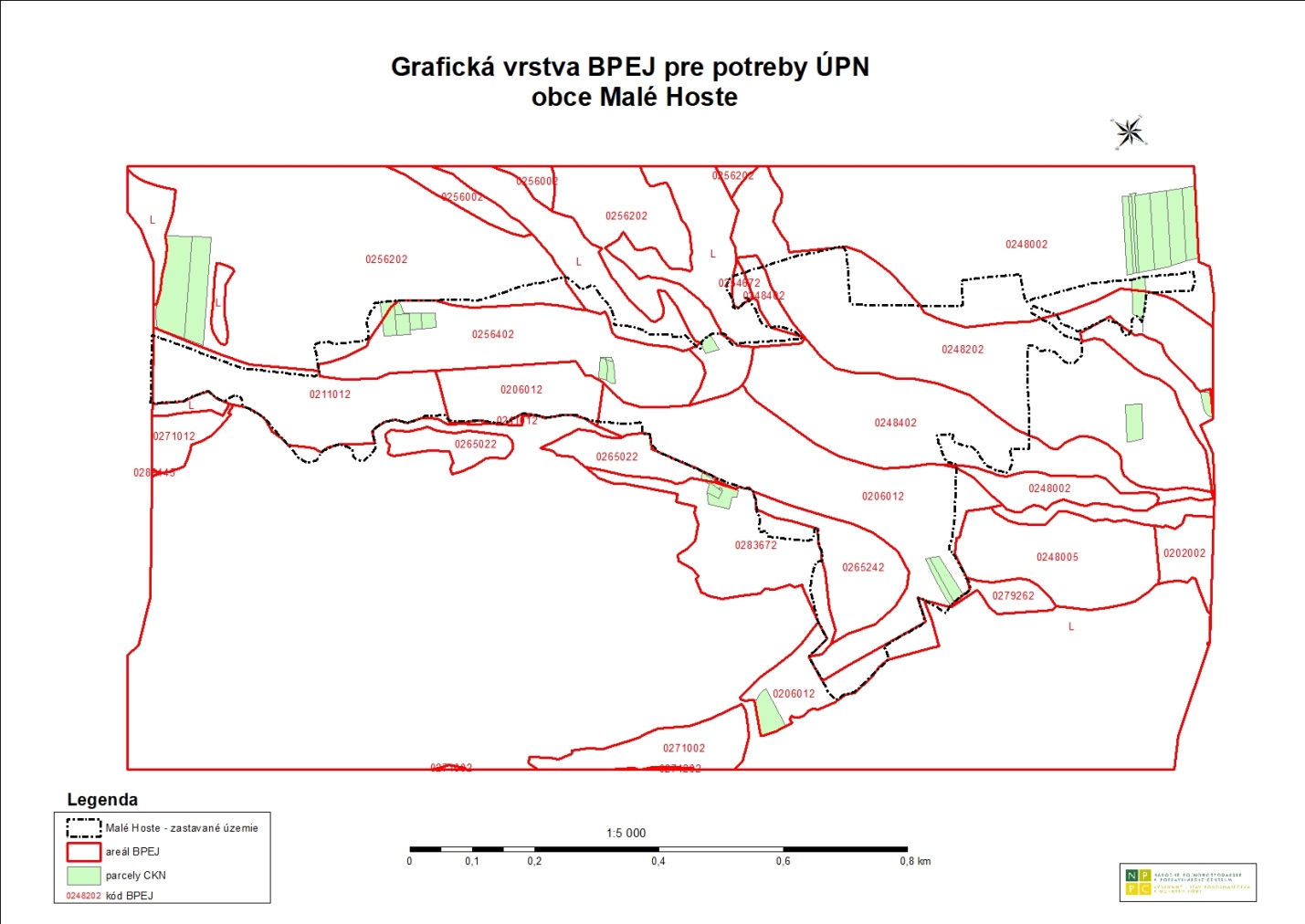 B.17. komplexné hodnotenie navrhovaného riešenia najmä z hľadiska       environmentálnych, ekonomických, sociálnych          a územnotechnických dôsledkov                                                                   Zmenami a doplnkami č.1 Územného plánu (ÚPN) obce Malé Hoste je reagované na súčasné problémy v rozvoji obce. Zaznamenaný je pokles počtu obyvateľov a absencia časti technickej infraštruktúry. Obec v snahe udržať najmä čo najviac mladých rodín na svojom území sa rozhodla vytvoriť podmienky pre bývanie najmä vo forme rodinných domov. Okrem toho sa rozhodla zrekonštruovať nevyužitý objekt bývalej školy na byty pre mladé rodiny. Na tieto zámery reaguje dokumentácia Zmien a doplnkov č. 1 ÚPN obce. Nové rozvojové plochy sú riešené predovšetkým v parcelných prielukách zastavaného územia obce a v bezprostrednej nadväznosti na zastavané územie.         Riešené rozvojové plochy nezasahujú do vybudovaných hydromeliorácií, ani do ekologicky významných prvkov nachádzajúcich sa na území katastra malé Hoste.         Z riešenia platného územného plánu sú vylúčené pôvodne navrhované rekreačné a výrobné plochy z dôvodu nesúhlasu majiteľov pozemkov a tiež z dôvodu  nezáujmu investorov.          V súlade s nadradenou dokumentáciou - Územného plánu veľkého územného celku Trenčiansky kraj, je položený dôraz na urýchlenie procesu realizácie verejného vodovodu a verejnej kanalizácie v Zlatníckej doline. Zlepší sa tým environmentálna aj ekonomická situácia v obci Malé Hoste.C. Záväzná časť územného plánu obce malé hosteKapitola ostáva v platnom znení Územného plánu obce Malé Hoste, zmenený a doplnený text je písaný hrubým písmom.Zásady a regulatívy priestorového usporiadania a funkčného  využitia územia                Zachovať existujúci urbanistický pôdorys obce, podporovať dostavbu parcelných prieluk a založených ulíc.Zachovať výškovú hladinu zástavby s obmedzením počtu nadzemných podlaží na dve + podkrovie.Za prvoradú pokladať funkciu bývania v zdravom životnom prostredí. Nová bytová výstavba bude mať predovšetkým formu rodinných domov. Dostavbu občianskej vybavenosti sústrediť do historického jadra obce s využitím objektu základnej školy, a tiež  formou rekonštrukcie do prízemných častí existujúcich domov vo forme rodinných firiem.Zlepšiť dopravný systém obce tak v trase cesty III. triedy, ako aj miestnych komunikáciíZvýšiť počet odstavných miest pre motorové vozidlá, najmä v centrálnej časti obce.Dobudovať systém peších komunikácií.Vybudovať cyklistické cesty prepájajúce  rekreačné strediská a atraktívne výhľadové body Zlatníckej doliny.-    Zachovať štrukturálnu skladbu krajinných prvkov v nive toku Livina. -    Zabezpečiť rekonštrukciu brehových porastov toku Livina a jej prítokov a zachovať pôvodnosť ich tokov.-    Posilniť nelesnú stromovú a kríkovú vegetáciu, rozptýlenú v krajine katastra – území.	ako  ekostabilizačný a krajinotvorný prvok. -  Poľnohospodársku produkciu orientovať na plodiny s protieróznym účinkom a pri jej    konkrétnej lokalizácii striktne dbať na sklonitostné pomery lokalít. -   Zachovať a dbať na kontinuitu prvkov krajinnej štruktúry v celom katastrálnom území.Prehľad navrhovaných lokalít    Určenie prípustných, obmedzujúcich a vylučujúcich podmienok  využitia plôch, intenzity ich využitia                                                                                                                                                                                                                                                                                                                                                                                                                                                                                                                                                                                                                            Prípustné využitie plôchZastavanie existujúcich parcelných prieluk v intraviláne obce rodinnými domami,                 ku ktorým je väčšinou existujúci komunikačný prístup a sú čiastočne vybudované      inžinierske  siete. Ide o 22 stavebných pozemkov. Uličné čiary sú stanovené na koncoch ulíc priamkou medzi uličnými               nárožiami fasád posledných dvoch domov stojacich v ulici.Uličné čiary v oblúkoch ulíc určené  totožnou vzdialenosťou od uličnej hranice pozemku s existujúcimi domami.   Uličné čiary v novo navrhnutých uliciach dodržané 6 m od okraja uličnej komunikácie. Pri pozemkoch šikmých voči ulici dodržať vzdialenosť 6 m od nárožia najbližšieho k ulici.Výšková hladina zástavby v prielukách je určená priamkou medzi hrebeňmi striech susediacich domov. Cieľovým stavom je sedlová strecha (s rôznymi tvarovými modifikáciami) na všetkých domoch v obci. Od tohto stavu sa odvíja aj výšková hladina zástavby pri nových domoch. Podlažnosť domov v nových uliciach je daná podpivničením (s čiastočným zapustením v teréne, prízemím a obytným podkrovím).Vzdialenosť domov od susedov je daná zákonom a musí byť dodržaná v zmysle stavebného zákona.Vybudovanie obecného vodovodu s prípojkami ku všetkým obytným obslužným, výrobným, športovým  a rekreačným objektom  a zásobovacím komunikáciám k nim.      10.    Výstavba 12 b. j. v bytových domoch.11.   Výstavba 23 rodinných domov v lokalite Dolnianska a Mezník.12.  	Vybudovanie areálu rekreačných aktivít západne od obce v lokalite „Jágerňa“. 13.	Vybudovanie obecnej kanalizácie s prípojkami ku všetkým obytným obslužným, výrobným, športovým  a rekreačným objektom.14.    Dobudovanie športového areálu.15.    Využitie plôch pre elektrické zariadenia (trafostanice a vedenia).16.    Rozšírenie úprav centrálneho priestoru obce na polopešiu zónu.17.    Rozšírenie plôch verejnej zelene na vyznačených lokalitách.18.    Zrealizovanie protipovodňových opatrení.19.    Zdokonalenie systému zberu separovaného odpadu Pri určovaní zastavovacích podmienok musí byť zabezpečený súlad so stavebným zákonom a vykonávacou vyhláškou.Podiel možného zastavania je daný disponibilnými pozemkami. Vzhľadom na to, že sa jedná takmer výlučne o zástavbu rodinnými domami + niekoľkými objektmi občianskej vybavenosti a výroby, nebude na konci návrhového obdobia dosiahnutý prípustný podiel zastavania. Podobná situácia je v únosnosti využívania územia, keď zastavaná plocha (objekty + komunikácie a technická vybavenosť) sa bude na konci návrhového obdobia blížiť k 20 % zastavanosti územia.Obmedzené využitie plôchZakázané využitie plôch3. Zásady a regulatívy pre umiestnenie občianskeho vybavenia1.  Pre účely občianskeho vybavenia využiť predovšetkým existujúce objekty vhodné na tento účel. 2.  Nové objekty občianskeho vybavenia umiestniť do centra obce.3.  Podlažnosť objektov občianskeho vybavenia obmedziť na dve nadzemné podlažia + podkrovie. 4. Zásady a regulatívy verejného dopravného a technického  vybavenia   územia1. Zlepšiť šírkové a smerové usporiadanie nadradenej aj miestnych komunikácií v celom zastavanom území obce2.  Postupne zlepšiť stav všetkých komunikácií v katastrálnom území obce3.  Zvýšiť počet odstavných miest pre motorové vozidlá na území obce4.  Dobudovať sieť peších komunikácií 5.  Vybudovať obecný vodovod a obecnú  kanalizáciu a zároveň vybudovať čistiareň odpadových  vôd spoločne s ostatnými obcami mikroregiónu6.   Zohľadniť a rešpektovať existujúce trasy telekomunikačných vedení a zariadení.7.  Pre budúcu plánovanú a jestvujúcu zástavbu a objekty občianskej vybavenosti do roku 2006 vybudovať miestnu telefónnu sieť ako klasickú v dvojstupňovom usporiadaní. Sieť ukončiť účastníckymi skrinkami ICAS na vonkajšej fasáde objektov, od ktorých bude rozvádzaný vnútorný telefónny rozvod. Pri výstavbe miestnej telefónnej siete do káblových rýh zabudovať 1-2 ks rúr z PVC pre budúcu inštaláciu oblastných telekomunikačných káblov a rozvodov obecného rozhlasu. Vybudovaním káblových rozvodov budú odstránené vzdušné slaboprúdové rozvody v obci, ktoré pôsobia v súčasnosti veľmi neestetickým architektonickým dojmom v obci.8. V zmysle zákona o telekomunikáciách, rešpektovať ochranné pásma samotného vedenia šírky 1,0 m od osi jeho trasy. Hĺbka a výška ochranného pásma je 2,0 m od úrovne zeme pri podzemných vedeniach a v okruhu 2,0 m pri nadzemných vedeniach. Zároveň dodržať ustanovenia zákona o ochrane proti rušeniu.9. Všetky požiadavky obce na Slovak Telekom a. s. ohľadom zámerov na úpravu  slaboprúdových rozvodov je potrebné vopred konzultovať na príslušnom závode Slovak Telekom.10. Stavebník alebo ním poverená osoba je povinná v prípade že jeho zámer je v kolízii so SEK Slovak Telekom a. s. , alebo DIGI SLOVAKIA s.r.o., alebo zasahuje do ochranného pásma týchto sietí, pred spracovaním projektovej dokumentácie vyzvať spoločnosť Slovak Telekom a.s. na stanovenie konkrétnych podmienok ochrany, alebo preloženia SEK prostredníctvom zamestnanca spoločnosti povereného správou sietí. 11. V prípade, že sa na riešenom území nachádza nadzemná telekomunikačná sieť vo vlastníctve Slovak Telekom, a.s., alebo DIGI SLOVAKIA, s.r.o, zabezpečiť nadzemnú sieť proti poškodeniu alebo narušeniu ochranného pásma.12. Zachovať prístup mechanizácie správcu vodného toku k pobrežným pozemkom z  hľadiska realizácie opráv, údržby a povodňovej aktivity13. Stavebné objekty osádzať s úrovňou suterénu min. 0,5 m nad rastlým terénom, bez budovania pivničných priestorov, v dostatočnej vzdialenosti od vodných tokov (min. nad hladinou Q50)14. Rešpektovať zákon o vodách, zákon o ochrane pred povodňami a príslušné platné normy.15. V rámci odvádzania dažďových vôd a vôd z povrchového odtoku realizovať opatrenia na zadržanie pridaného odtoku v území tak, aby odtok z daného územia nebol zvýšený voči stavu pred realizáciou navrhovanej zástavby16. Odvádzanie a čistenie odpadových vôd z rozvojových lokalít musí zohľadňovať požiadavky na čistenie vôd v zmysle vodného zákona a nariadenia vlády SR ktorými sa ustanovujú požiadavky na dosiahnutie dobrého stavu vôd17. K výstavbe RD v lokalitách č. 27 a 28 je stanovisko od organizácie Lesy SR š. p. OZ Prievidza premietnuté v kapitole B.12. vzhľadom na to, že lokality sa nachádzajú v dotyku s vodným tokom v správe uvedenej organizácie.18. Akúkoľvek investorskú činnosť a výsadbu porastov v blízkosti vodných tokov a ich ochranných pásiem odsúhlasiť so správcom vodného toku5. Zásady a regulatívy pre zachovanie kultúrnohistorických hodnôt, pre ochranu a využívanie prírodných zdrojov, pre ochranu prírody a tvorbu krajiny, pre vytváranie a udržiavanie ekologickej stability, vrátane plôch zelene Rešpektovať historicky založenú urbanistickú štruktúru centrálnej časti obce a   zachované fragmenty pôvodnej architektúry zo začiatku 20. storočia.Zachovať a zabezpečiť trvalú údržbu hmotnému kultúrnemu dedičstvu obce:  kostolu Sv. Martina postavenému v roku 1787 v barokovom slohu.Rešpektovať národné kultúrne pamiatky: Božia muka č. ÚZPF 207/1 na parcele č. 1148/27, Kostol zaniknutý č. ÚZPF č. 206/1 na parcelách č. 1928 a 1933.Stavebná činnosť na lokalite č. 26 je podmienená archeologickým výskumom vzhľadom k evidencii archeologickej lokality v tejto polohe: pri prácach v blízkosti ihriska sa našla keramika z 9.-10.stroročia, pri starom stredovekom cintoríne sa v roku 1950 preskúmal objekt sídliskového charakteru  - pec, v blízkosti ktorej boli zistené nálezy datované do 11.-13.storočia.Zrealizovať dosadbu ekostabilizačnej vegetácie pozdĺž vodných tokov, účelových komunikácií, na hraniciach blokov pôdy a na hranici katastra.Zväčšiť plošnú výmeru verejnej zelene v zastavanom území obce.Zaradiť radónový prieskum do povinného komplexu prác inžinierskogeologickej predprojektovej prípravy výstavby pobytových priestorov (byty, školské a predškolské zariadenia, kultúrne a spoločenské priestory, plavárne a pod.) v nadväznosti na uznesenie vlády SR č, 588/1997, zo dňa 12. 8. 1997Zaistiť celoplošnosť územného systému ekologickej stability realizáciou navrhovaných  ekostabilizačných prvkov (biocentrá, biokoridory, interakčné prvky) zachovať súčasný stav (lokalizáciu) mimolesnej stromovej a krovinnej vegetácieperiodicky ošetrovať rozptýlenú mimolesnú vegetáciu v krajine (preriezka, omladzovanie) výsadbou rozptýlenej mimolesnej vegetácie miestnej proveniencie zabrániť možným deštrukčným procesom na  poľnohospodárskej pôdev poľnohospodárskej výrobe výrazne obmedziť (až vylúčiť) používanie agrochemikálií v poľnohospodárskej výrobe zamedziť ďalšiemu sceľovaniu lánov a vytváraniu veľkoplošných poľnohospodársky obrábaných honov  pri poľnohospodárskych postupoch využívať udržiavacie vápneniezvýšiť používanie organických a vápenatých hnojívv osevných postupoch zvýšiť podiel ďateľovín, obmedziť okopaninystriktne dodržiavať protierózne osevné postupyzamedziť znečisťovaniu vodných tokovupravené vodné toky perspektívne oddeliť od orných pôd súvislým pásom trvalých trávnych     porastovzabezpečiť izoláciu (bariérová vegetácia) poľnohospodárskych areálov, objektov a plôch vykonať opatrenia voči možnej veternej eróziiv prípade nevyhnutných výrubov brehových porastov tokov (najmä Liviny) realizovať náhradnú výsadbu v zmysle rozhodnutí územne príslušného orgánu ochrany prírody. Náhradné výsadby za výrub ostatných drevín rastúcich mimo les umiestňovať na iných pozemkoch na to určenýchpri zamedzovaní šírenia inváznych druhov postupovať podľa § 7 zákona NR SR č. 543/2002 Z.z. o ochrane prírody a  krajinypriebežne doplňovať zeleň v poľnohospodárskej krajine a v zastavaných častiach obce pôvodnými druhmi  stromov a krovín    doplniť sporadicky sa vyskytujúcu zeleň pozdĺž ciest so striedaním stromov a krovínv riešenom území zrealizovať inštaláciu hrebeňových zábran proti dosadaniu vtáctva na elektrické stožiare typu T, s perspektívou výmeny týchto typov stožiarov za vhodnejšiev prípade zistenia kolónií netopierov na akomkoľvek mieste, najmä v podkrovných priestoroch, upovedomiť pracovisko ochrany prírody.rešpektovať biocentrá a biokoridory regionálneho významuV zmysle § 37 odst. 3 zákona NR SR č. 49/2002 Z.z. a zákona č. 50/76 Zb. o územnom plánovaní a stavebnom poriadku v znení neskorších predpisov a v súlade s ustanoveniami zákona č. 49/2002 Z.z. o ochrane pamiatkového fondu predloží investor zámer každej pripravovanej stavebnej činnosti v k. ú. obce na vyjadrenie Krajskému pamiatkovému úradu v Trenčíne, ktoré bude podkladom pre rozhodnutie. Investor je povinný koordinovať postup prác tak, aby sa zamedzilo narušeniu, poškodeniu, znehodnoteniu alebo zničeniu archeologických nálezísk a archeologických nálezov.investor je povinný v každom stupni územného a stavebného konania vyžiadať stanovisko Archeologického ústavu SAV v Nitre ku každej pripravovanej stavebnej činnosti ( líniové stavby, komunikácie, bytová výstavba atď. ). investor je povinný koordinovať postup stavebných prác tak, aby sa dalo stanoviť, či v mieste výstavby sa nenachádza archeologické nálezisko.Podmienkou pre vydanie územného a stavebného povolenia pre jednotlivé stavby bude vyjadrenie KPÚ Trenčín s prípadnou požiadavkou na zabezpečenie archeologického výskumu. Podmienkou pre vydanie územného rozhodnutia  a stavebného povolenia bude vydanie záväzného stanoviska podľa § 30 ods. 4 pamiatkového zákona.investor pri každej stavebnej činnosti s dostatočným predstihom písomne oznámi Archeologickému ústavu SAV v Nitre začiatok stavebných prácinvestor bude postup stavebných prác koordinovať s Archeologickým ústavom SAV v Nitre , aby sa dalo stanoviť, či v mieste výstavby sa nenachádza archeologické náleziskov odôvodnených prípadoch investor finančne zabezpečí realizáciu záchranného archeologického výskumu.Obec má možnosť si vytvoriť a viesť evidenciu pamätihodností obce, kde je možné zaradiť hnuteľné, nehnuteľné veci, aj kombinované diela prírody a človeka, historické udalosti, osobnosti a pod.6.  Zásady a regulatívy pre starostlivosť o životné prostredie   Ochrana vôd- Zlepšenie stavu povrchových vôd pretekajúcich zastavaným územím obce zabezpečiť vybudovaním obecnej kanalizácie a čistenia odpadových vôd z domácností i z výrobných prevádzok. - Ochranu podzemných vôd zabezpečiť dôsledným rešpektovaním pásiem hygienickej ochrany prameňov.Ochrana ovzdušia- Zlepšenie stavu čistoty ovzdušia zabezpečiť používaním ušľachtilých palív – najmä dosiahnutím 100% plynofikácie domácností, obslužných a výrobných prevádzok- Zníženie imisií z diaľkových prenosov dosiahnuť prostredníctvom vplývania na legislatívne procesy v NR SR cez ZMOSOchrana pôdyZamedziť akémukoľvek znečisťovaniu pôdyEkostabilizačnými opatreniami a optimálnym využívaním zamedziť alebo výrazne obmedziť   erózne procesy na pôdnom fondeOdpadové hospodárstvorozšíriť počet separovaných zložiek komunálneho odpadu (KO) o ďalšie druhyvyužívať niektoré druhy vyseparovaných zložiek KO ako druhotné suroviny aj formou podnikateľských aktivít-    odstrániť dve evidované nelegálne opustené skládky odpadov bez prekrytia   nachádzajúce sa v strednej časti katastra.Radónové riziko▪ Z hľadiska prognózy radónového rizika, ktorá je odvodená od terénnych meraní objemovej aktivity radónu v pôdnom vzduchu a plynopriepustnosti hornín, celé zastavané územie obce Malé Hoste prináleží do území so stredným radónovým rizikom. Stupeň radónového rizika vyjadruje riziko prenikania radónu z geologického podložia do stavebných objektov. Stredný stupeň radónového rizika zistený z detailného premerania stavebného pozemku je podnetom na uskutočnenie protiradónových opatrení pred výstavbou.▪   Riešené územie sa nachádza v strednom radónovom riziku. Stredné radónové riziko môže negatívne ovplyvniť možnosti ďalšieho využitia územia.Podľa geologického zákona ministerstvo vymedzuje ako riziká stavebného využitia územia: - výskyt stredného radónového rizika. Vhodnosť a podmienky stavebného využitia územia s výskytom stredného radónové rizika posúdiť podľa zákona č. 355/2007 Z. z, o ochrane, podpore a rozvoji verejného zdravia a o zmene a doplnení niektorých zákonov v znení neskorších predpisov a vyhlášky ktorou sa ustanovujú podrobnosti o požiadavkách na obmedzenie ožiarenia z prírodného žiarenia.▪   Podľa § 132 ods. 1 zákona č. 87/2018 Z.z. každý kto projektuje alebo stavia bytovú budovu určenú na predaj alebo prenájom, alebo nebytovú budovu určenú na poskytovanie služieb (§ 130 ods. 1 písm. b), je povinný vykonať také preventívne opatrenia, aby objemová aktivita radónu vo vnútornom ovzduší budovy počas pobytu osôb v priemere za kalendárny rok neprekračovala referenčnú úroveň 300 Bq.m-3 za kalendárny rok.Zmena klímy        V zmysle Stratégie adaptácie SR na nepriaznivé zmeny klímy realizovať priebežne adaptačné opatrenia pre samosprávy:Opatrenia voči častejším a intenzívnejším vlnám horúčav:Koncipovať urbanistickú štruktúru obce tak, aby umožňovala lepšiu cirkuláciu vzduchu.                                                                                                       Zabezpečiť a podporovať zamedzovanie prílišného prehrievania stavieb, napríklad vhodnou orientáciou stavby k svetovým stranám, tepelnú izoláciu, tienením transparentných výplní otvorov.Podporovať a využívať vegetáciu, svetlé a odrazové povrchy na budovách a v dopravnej infraštruktúre.Zabezpečiť a podporovať, aby boli dopravné a energetické technológie, materiály a infraštruktúra prispôsobené meniacim sa klimatickým podmienkam.Zabezpečiť a podporovať ochranu funkčných brehových porastov v intraviláne aj extraviláne sídiel.Zabezpečiť prispôsobenie výberu drevín pre výsadbu v sídlach meniacim sa klimatickým podmienkam.Vytvárať komplexný systém plôch zelene v sídle v prepojení do kontaktných hraníc sídla a do priľahlej krajiny.Opatrenia voči častejšiemu výskytu silných vetrov a víchríc:Zabezpečiť a podporovať výsadbu lesa, alebo spoločenstiev drevín v extravilánoch miest a obcí.Zabezpečiť udržiavanie dobrého stavu, statickej a ekologickej stability stromovej vegetácie. Zabezpečiť dostatočnú odstupnú vzdialenosť v blízkosti elektrického vedenia.Zabezpečiť a podporovať implementáciu opatrení proti veternej erózii, napríklad výsadbu vetrolamov, živých plotov, aplikáciu prenosných zábran.Opatrenia voči častejšiemu výskytu sucha:Podporovať a zabezpečiť opätovné využívanie dažďovej a odpadovej vody.Zabezpečiť minimalizáciu strát vody v rozvodných sieťach.V menších obciach podporovať výstavbu domových čistiarní odpadových vôd.Samosprávy by mali podporovať a pokiaľ možno zabezpečiť zvýšené 65 využívanie lokálnych vodných plôch a dostupnosť záložných vodných zdrojov.Opatrenia voči častejšiemu výskytu intenzívnych zrážok: Zabezpečiť a podporovať zvýšenie retenčnej kapacity územia pomocou hydrotechnických opatrení, navrhnutých ohľaduplne k životnému prostrediu, ak opatrenia zelenej infraštruktúry nepostačujú. Zabezpečiť a podporovať zvýšenie infiltračnej kapacity územia diverzifikovaním štruktúry krajinnej pokrývky s výrazným zastúpením vsakovacích prvkov v extraviláne a minimalizovaním podielu nepriepustných povrchov a vytvárania nových nepriepustných plôch na urbanizovaných pôdach v intraviláne obcí.Zabezpečiť a podporovať zvyšovanie podielu vegetácie pre zadržiavanie a infiltráciu dažďových vôd v sídlach, osobitne v zastavaných centrách miest.Zabezpečiť a podporovať renaturáciu a ochranu tokov a mokradí.Usmernenie odtoku pomocou drobných hydrotechnických opatrení.Zabezpečiť a podporovať opatrenia proti vodnej erózii, zosuvom pôdy.Geotermálna energia    Celé katastrálne územie Malé Hoste sa nachádza  vo vymedzenej geotermálnej oblasti.7. Vymedzenie zastavaného územia obce                 Zastavané  územie  obce  je  vymedzené  hranicou  zastavaného  územia  stanovenou  k 1. 1. 1990, rozšírené o nové plochy pre individuálnu bytovú výstavbu. 8. vymedzenie ochranných pásiem a chránených území       Ochranné pásma v riešenom území sú rozdelené do troch kategórií :a/ Hygienické ochranné pásma        Ochranné pásmo cintorína je až do vybudovania obecného vodovodu stanovené 100 m od oplotenia cintorínov. Po realizácii vodovodu sa zníži veľkosť ochranného pásma na 50 m.b/ ochranné pásma vodných tokov a nádrží        SVP – š.p. Topoľčany požaduje rešpektovať ochranné pásmo toku Liviny a ostatných vodných tokov v riešenom území v zmysle STN 736820. Podľa § 45 zákona č. 184/2002 Z.z. o vodách môže správca vodného toku a správy vodných stavieb alebo zariadení užívať pobrežné pozemky. Pri významnom vodnom toku sú to pozemky do vzdialenosti 10 m od brehovej čiary a pri drobných vodných tokoch do vzdialenosti 5 m od brehovej čiary. Pre tok Liviny platí ochranné pásmo 5 m od brehovej čiary. Pre tok Malohostiansky (Livinka) je ochranné pásmo v zmysle STN 75 2102 stanovené vo vzdialenosti 4,0 m od brehovej čiary vodného roku.c/ ochranné pásma dopravnej a technickej infraštruktúry      Riešeným územím prechádzajú dopravné trasy a trasy vzdušných elektrických vedení veľmi vysokého a vysokého napätia, plynovod a diaľkový kábel. Tieto vedenia majú stanovené nasledovné ochranné pásma :cesta III. triedy má ochranné pásmo   od osi vozovky mimo zastavané územie-   miestne komunikácie mimo zastavané územie majú stanovené ochranné pásma  od   osi vozovkyelektrické vedenia  od krajného vodiča na každú stranu pri veľmi vysokom napätí a  na každú stranu od krajného vodiča pri vysokom napätí. Trafostanice, majú ochranné pásmo .plynovod má stanovené ochranné pásmo 3 m od osi na každú stranu.diaľkový kábel má stanovené ochranné pásmo 10   m od osi na každú stranu.telekomunikačný kábel má stanovené ochranné pásmo 1 m na každú stranu.d/ ochrana prírodyNa riešenom území platí 1. stupeň ochrany prírody a krajiny. Vyššie stupne ochrany sa na riešenom území nevyskytujú.            Na riešenom území sú v R ÚSES okresu Bánovce nad Bebravou vymedzené nasledujúce biocentrá regionálneho významu:            R ÚSES okresu Bánovce nad Bebravou vymedzil v riešenom území nasledujúce biocentrá regionálneho významu:Identifikačné číslo                                            názov93                                                                   Zlatníky93A                                                                Zlatníky I.                                                         93b                                                                Zlatníky II.    94                                                                   Malé Hoste 94A                                                                Malé Hoste I. 95                                                                   Suchý potok              Tieto biocentrá rešpektovať a všetku činnosť vo vnútri ich hraníc prispôsobiť zachovaniu rastlinných a živočíšnych druhov a podmienok pre  ich existenciu.                     Podľa ÚPN VÚC trenčianskeho kraja nie sú v katastri obce Malé Hoste v blízkej budúcnosti žiadne územia navrhované na osobitnú ochranu ako chránené územia. Návrh opatrení pre ochranu prírody a krajiny zachovať štrukturálnu skladbu krajinných prvkov v nive toku Livinazabezpečiť rekonštrukciu brehových porastov tokov Livina a jej prítokov a zachovať pôvodnosť ich tokovposilniť nelesnú stromovú a kríkovú vegetáciu, rozptýlenú v krajine katastra – ako   ekostabilizačný a krajinotvorný prvokpoľnohospodársku produkciu orientovať na plodiny s protieróznym účinkom a pri jej konkrétnej lokalizácii striktne dbať na sklonitostné pomery lokalít zachovať a dbať na kontinuitu prvkov krajinnej štruktúry v celom katastrálnom území9.   Plochy pre verejnoprospešné stavby Pre verejnoprospešné stavby vyčleniť tieto plochy :plochy pre prístupové  komunikácie k navrhovanej obytnej zástavbeplochy pre verejné parkoviská plochy pre šírkovú a smerovú úpravu existujúcich komunikáciíplochy pre úpravu zastávok hromadnej dopravyplochy pre zariadenia technickej infraštruktúryplocha pre rozšírenie športového areálu a rekreačnú zónuplocha pre spojovaciu komunikáciu Malé Hoste – Pochabany10.   určenie území na ktoré je potrebné obstarať územný plán zóny             V podmienkach obce Malé Hoste je potrebné obstarať územný plán zóny na centrum obce medzi hlavnou ulicou a tokom Liviny. Dôvodom je polyfunkčnosť tejto lokality, kde sa stretávajú obytné, výrobné a dopravné funkcie. 11.  Zoznam verejnoprospešných stavieb Verejnoprospešné stavby vyplývajúce z riešenia Zmien a doplnkov č. 1:                                                                          Navrhované komunikácie a inžinierske siete k novým obytným skupinámNavrhované verejné parkoviská a rekonštrukcia miestnych komunikáciíÚprava zastávok hromadnej dopravyObecný vodovod a obecná kanalizácia, rekonštrukcia elektrickej siete, zariadenia a stožiare navrhovanej technickej infraštruktúryVýstavba detského ihriska, výstavba šatní a sociálnych zariadení pri futbalovom ihrisku, a výstavba rekreačnej zóny6.     Výstavba spojovacej komunikácie Malé Hoste - Pochabany Verejnoprospešné stavby vyplývajúce z ÚPN VÚC Trenčiansky kraj:7 - 1. Oblasť zásobovania pitnou vodou     1.1 Prívod vody do Zlatníckej doliny (Zlatníky, Malé Hoste, Pochabany, Veľké   Hoste a Libichava) z Ponitrianskeho skupinového vodovodu, 8 - 2. Oblasť odvádzania a čistenia odpadových vôd           Verejné kanalizácie v jednotlivých aglomeráciách           13. Aglomerácia Šišov,Zmeny a doplnky č.1 ÚPN  obce Malé Hoste rešpektujú číslovanie verejnoprospešných stavieb tak, ako sú značené  v platnom územnom pláne obce  a navrhujú schváliť ako verejnoprospešné  stavby relevantné pre územie riešené nasledujúce stavby, ktoré sú vyznačené v grafickej časti : č. 7, 8.12.  SCHÉMA ZÁVäzných častí územného plánuZáväzná časť územného plánu je:Textová časť územného plánuVýkres č. 3 - Komplexné priestorové riešenieVýkres č. 7 - Verejnoprospešné stavbyD. Doplňujúce údajeObsah: ÚPN Malé Hoste kataster - schéma........ str. 44Skládky, zosuvy, radónové riziko ......... str. 45Vymedzené geotermálne oblasti ........... str. 46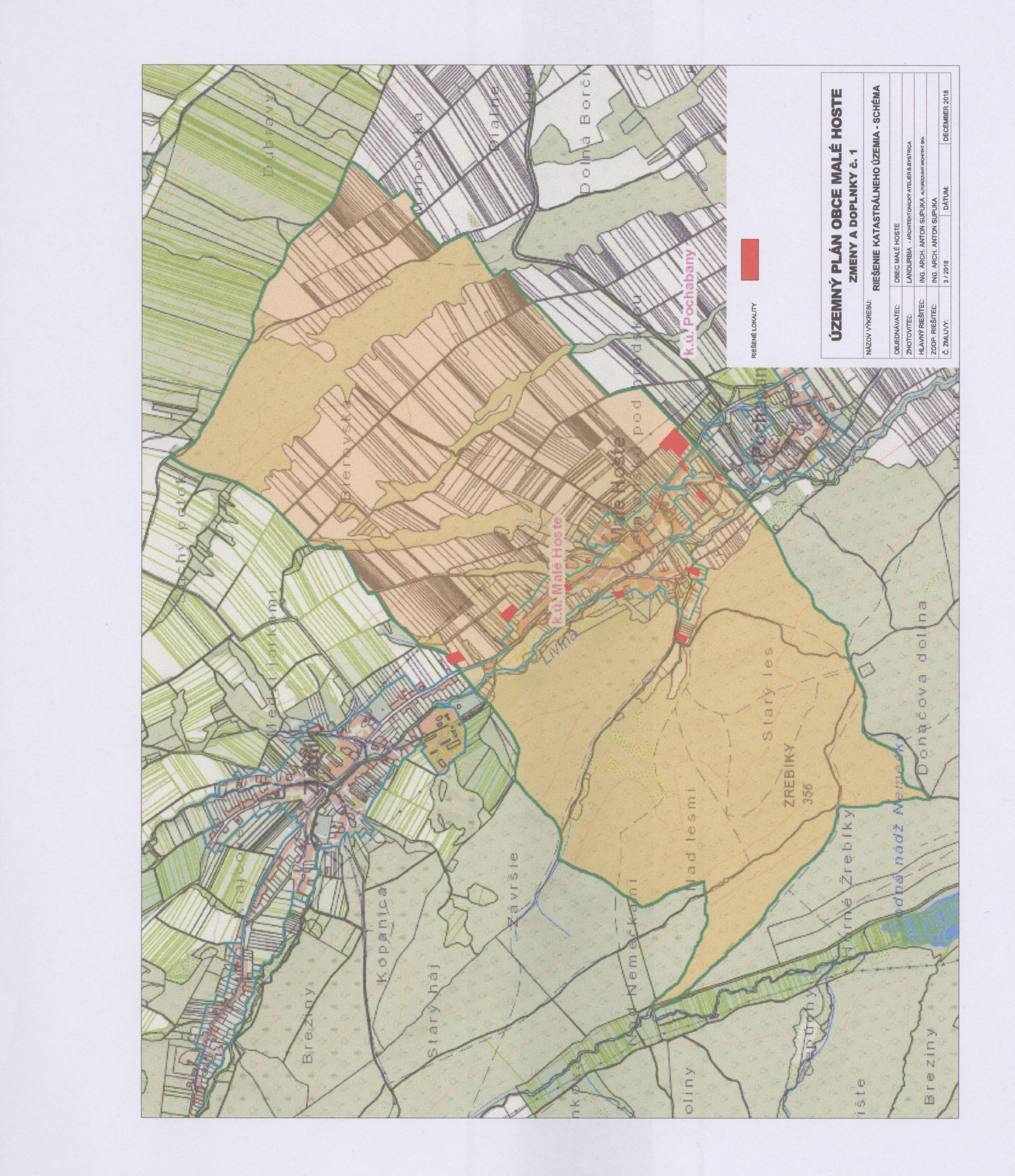 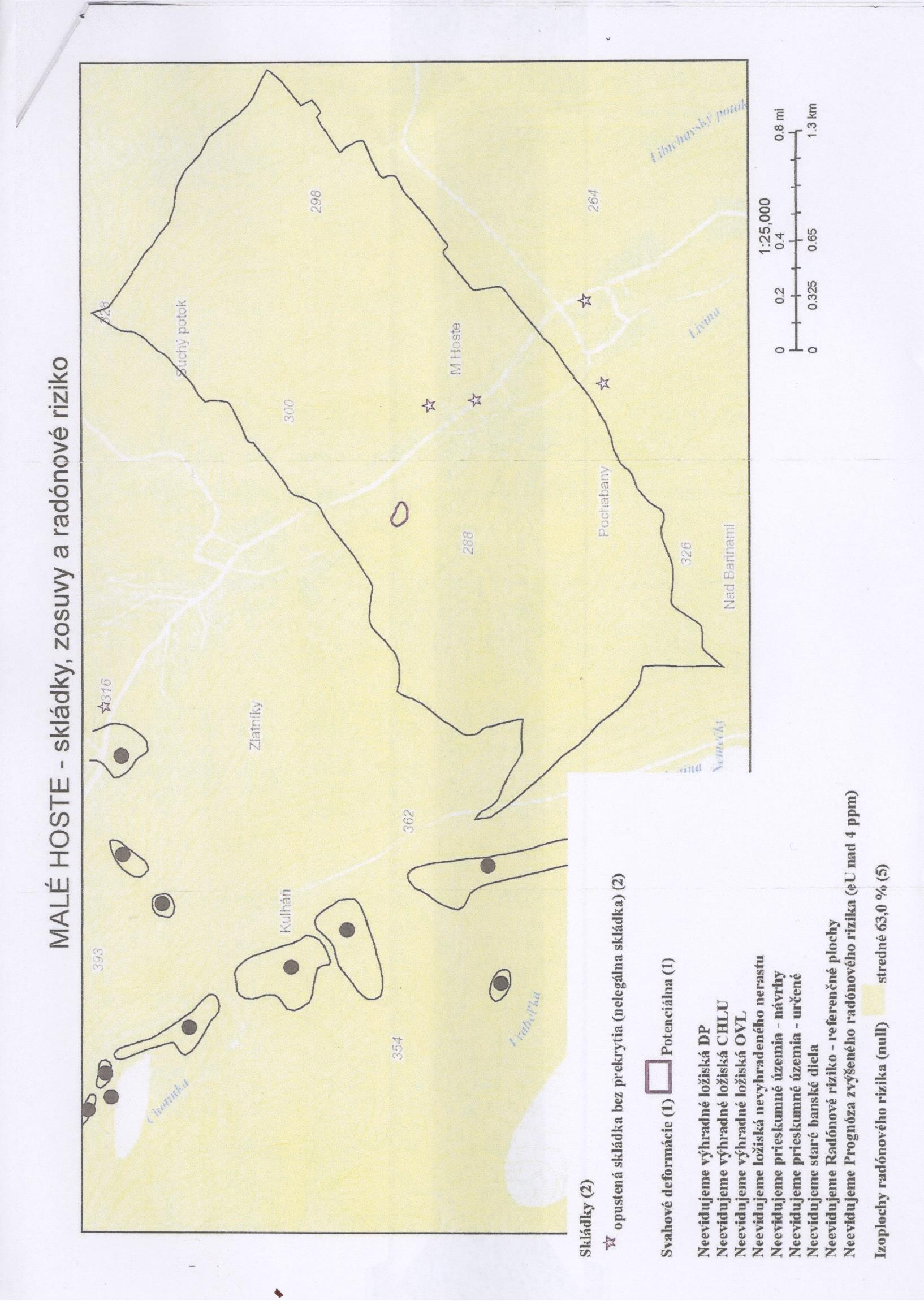 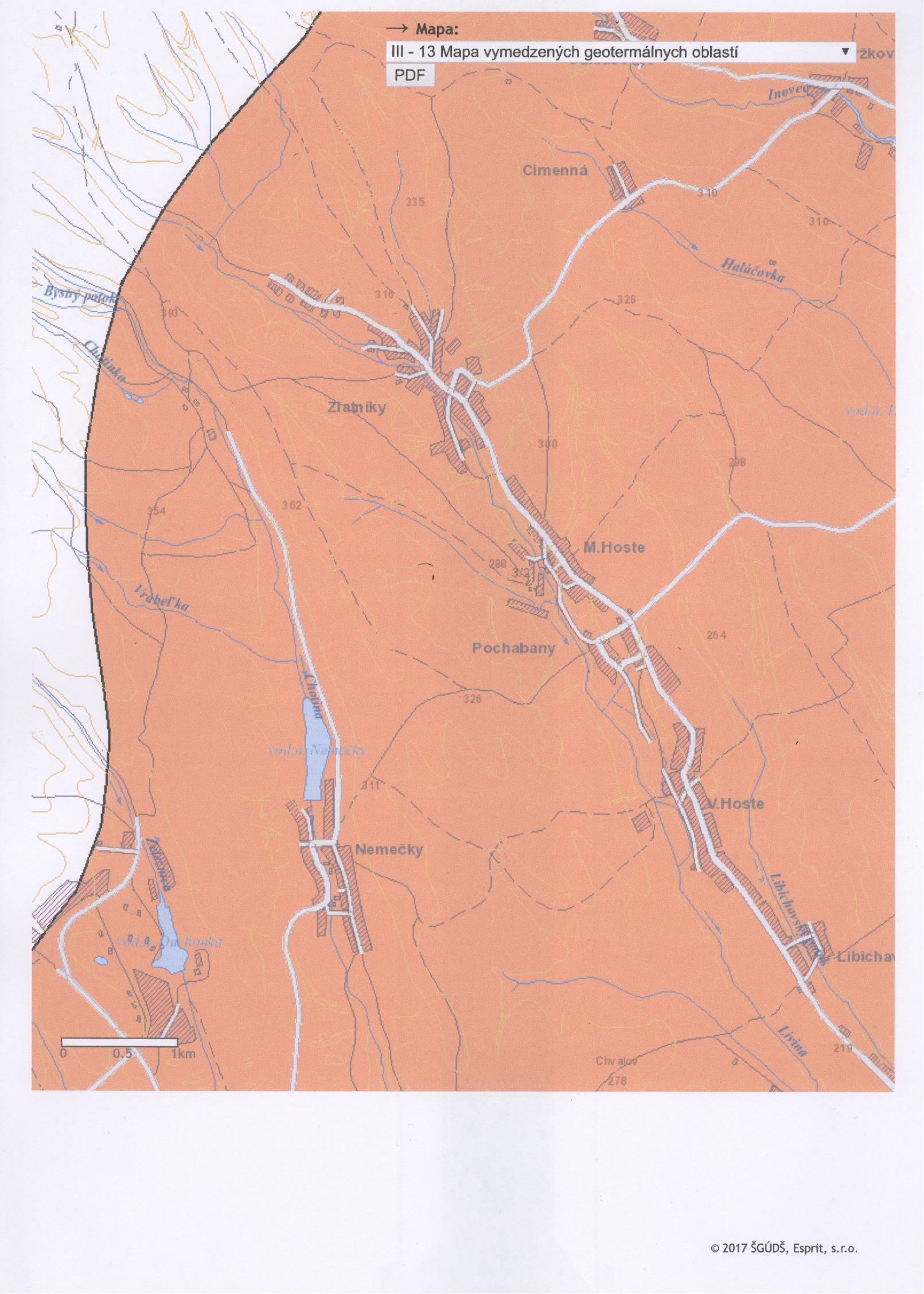 7.1Cestná infraštruktúra7.1.1rešpektovať lokalizáciu existujúcej cestnej infraštruktúry a vyplývajúce obmedzenia v jej ochranných pásmach.Urban.priestor(lokalita)Katastrálne územieFunkčnévyužitieVýmeralokalita celkomv haPredpokladaná výmeraPoľnohospodárskej pôdyPredpokladaná výmeraPoľnohospodárskej pôdyPredpokladaná výmeraPoľnohospodárskej pôdyUžívateľPoľnohospodárskej pôdyPrevedenéInvestičnézásahy(závlahy,odvodnenie) +chránená pôdaLokalitav zast.území=1-mimo zast.územia=2Urban.priestor(lokalita)Katastrálne územieFunkčnévyužitieVýmeralokalita celkomv haCelkom  v haZ tohoZ tohoUžívateľPoľnohospodárskej pôdyPrevedenéInvestičnézásahy(závlahy,odvodnenie) +chránená pôdaLokalitav zast.území=1-mimo zast.územia=2Urban.priestor(lokalita)Katastrálne územieFunkčnévyužitieVýmeralokalita celkomv haCelkom  v haSkup.BPEJvýmera (v ha)UžívateľPoľnohospodárskej pôdyPrevedenéInvestičnézásahy(závlahy,odvodnenie) +chránená pôdaLokalitav zast.území=1-mimo zast.územia=211 (22)Malé HosteBývanie0,44810,44810256202/60,4481Súkromné-212 (23)Malé HosteBývanie0,43330,43330256202/60256402/60,03680,3965Súkromné-113 (24)Malé HosteBývanie0,08790,08790256402/60,0879Súkromné-114 (25)Malé HosteBývanie0,05000,05000256202/60,0500Súkromné-115 (26)Malé HosteBývanie0,16360,16360283672/90,1636Súkromné, obec-216 (27)Malé HosteBývanie0,21350,21350206012/30,2135ObecChránená pôda217 (28)Malé HosteBývanie0,19790,19790279262/80,1979Súkromné, obec-118 (29)Malé HosteBývanie0,15450,15450248202/40,1545Súkromné-219 (30)Malé HosteBývanie0,10970,10970248202/40248002/40,10880,0009Súkromné Chránená pôda120 (31)Malé HosteBývanie0,10140,10140248002/41,1014Súkromné, obecChránená pôda221 (32)Malé HosteBývanie0,05370,05370248202/40,0537Súkromné -222 (33)Malé HosteCesta0,03920,03920206012/30,0392obec-123 (34)Malé HosteCesta0,03510,03510256402/60,0351obec -2Spolu3,06903,06903,0690č.Funkčné využitiePočet bytov16ABývanie HBV822Bývanie IBV223"                                                                                                                                         424"125"126"127"128"129"130"131"532"1Spolu(8 b.j. HBV + 20 b. j. IBV)                            281.1.Využívanie plôch so sklonom terénu väčším ako 15° pre obytnú funkciu.2.   3.Využívanie plôch mimo vymedzenej hranice zastavaného územia (až po vyčerpaní disponibilných plôch v jeho vnútri).Využívanie plôch pre podnikateľské aktivity produkujúce hluk, prašnosť a iné znečisťovanie ovzdušia v blízkosti obytnej zóny. Rešpektovať ustanovenia v § 13b odst. 1 zákona NR SR č. 272/1994 Z.z. o ochrane zdravia ľudí v znení neskorších predpisov, kde na území určenom na bývanie sa môžu umiestňovať len také výrobné zariadenia a prevádzky služieb, ktoré svojimi vplyvmi neohrozia zdravé bývanie. 4.	Využívanie plôch mimo vymedzenej hranice zastavaného územia (až po vyčerpaní disponibilných plôch v jeho vnútri).Využívanie plôch pre podnikateľské aktivity produkujúce hluk, prašnosť a iné znečisťovanie ovzdušia v blízkosti obytnej zóny. Rešpektovať ustanovenia v § 13b odst. 1 zákona NR SR č. 272/1994 Z.z. o ochrane zdravia ľudí v znení neskorších predpisov, kde na území určenom na bývanie sa môžu umiestňovať len také výrobné zariadenia a prevádzky služieb, ktoré svojimi vplyvmi neohrozia zdravé bývanie. 4.	Využívanie plôch mimo vymedzenej hranice zastavaného územia (až po vyčerpaní disponibilných plôch v jeho vnútri).Využívanie plôch pre podnikateľské aktivity produkujúce hluk, prašnosť a iné znečisťovanie ovzdušia v blízkosti obytnej zóny. Rešpektovať ustanovenia v § 13b odst. 1 zákona NR SR č. 272/1994 Z.z. o ochrane zdravia ľudí v znení neskorších predpisov, kde na území určenom na bývanie sa môžu umiestňovať len také výrobné zariadenia a prevádzky služieb, ktoré svojimi vplyvmi neohrozia zdravé bývanie. 4.	1.Akákoľvek výstavba vo všetkých ochranných pásmach vodných tokov,  elektrických vedení, plynovodov, vodovodu a cintorína.2.Približovanie výstavby ku korytu Liviny a potokov, ktoré by spôsobovalo akékoľvek znečisťovanie vodných tokov.